T.C.ÇAYBAŞI KAYMAKAMLIĞIKAPILI ORTAOKULU MÜDÜRLÜĞÜ2015 – 2019STRATEJİK PLANI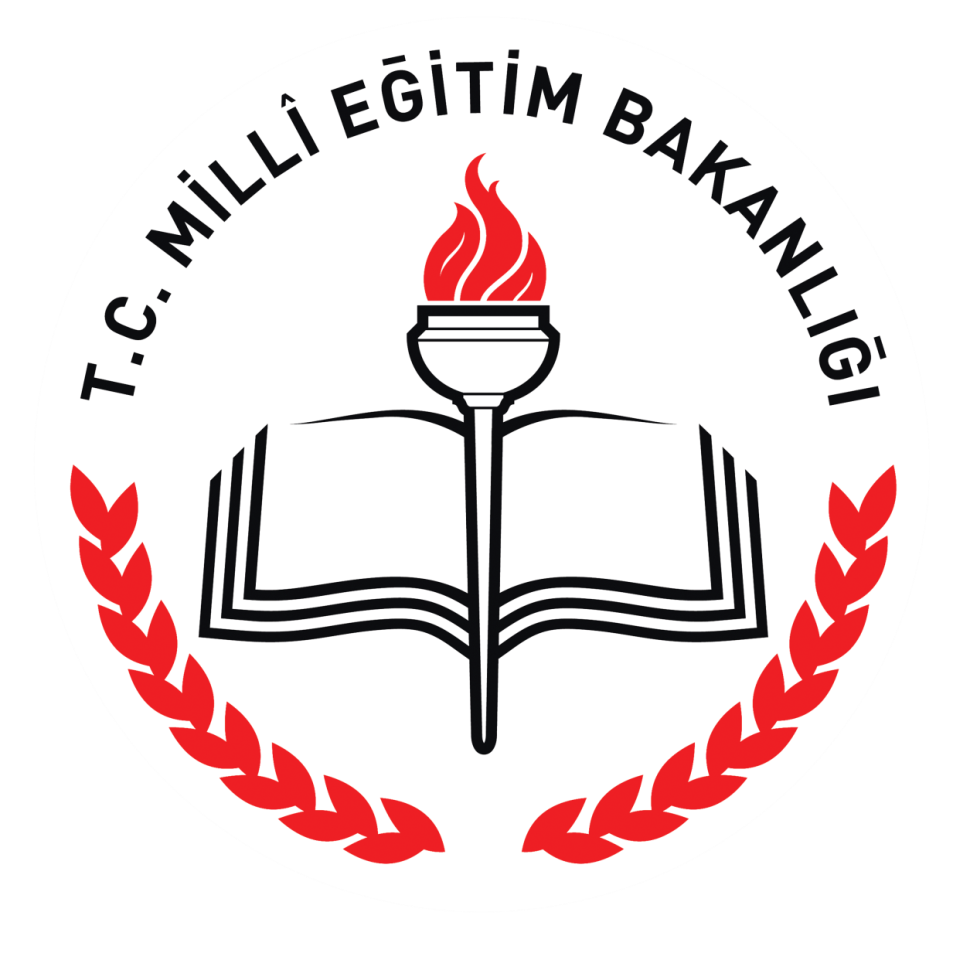 ÇAYBAŞI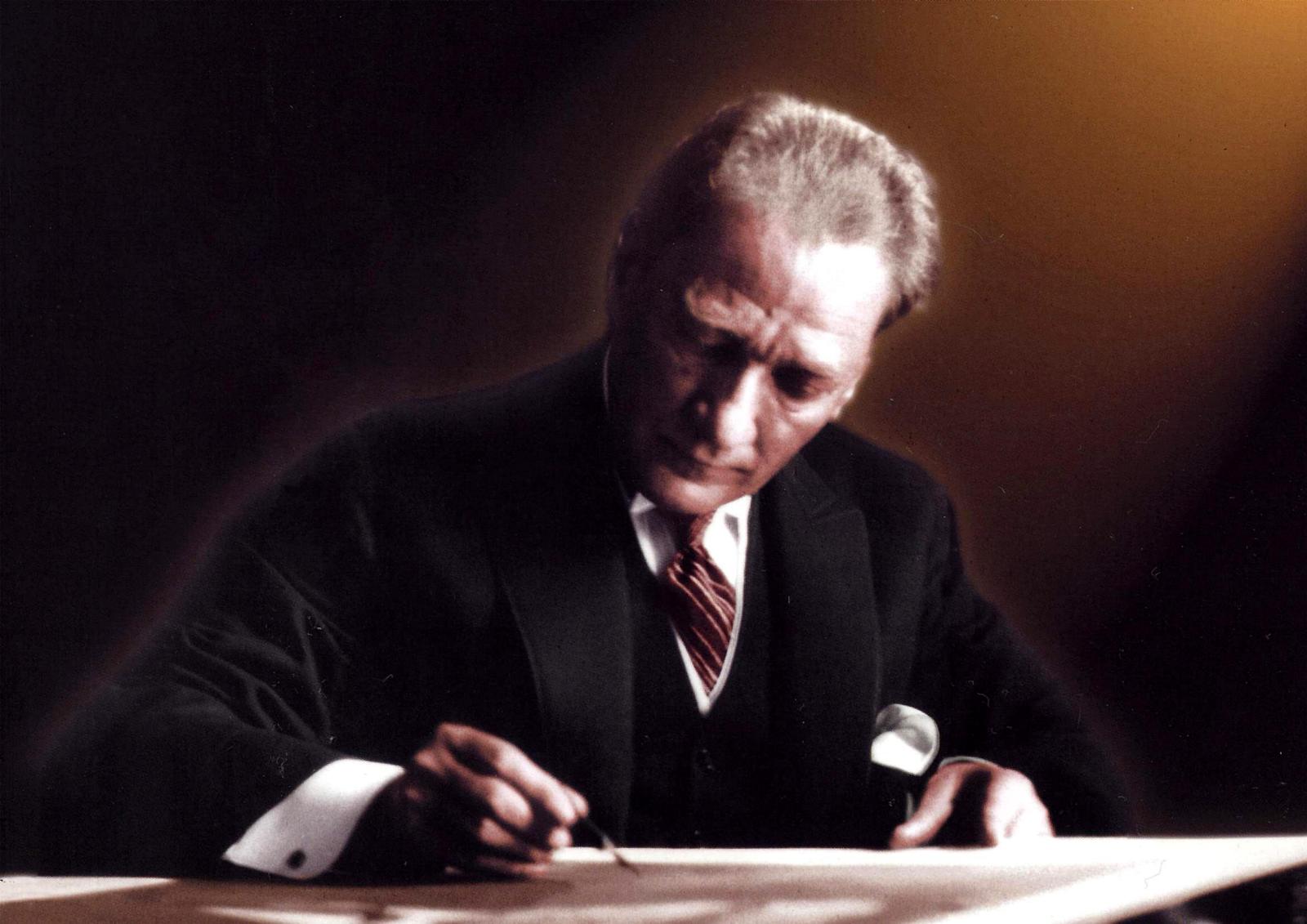 Milli Eğitim işlerinde kesinlikle zafere ulaşmak lazımdır. Bir milletin gerçek kurtuluşu ancak bu şekilde olur. Bu zafere ulaşılması için hepimizin tek vücut ve tek düşünce olarak esaslı bir program üzerinde çalışması lazımdır. Bence bu programın iki önemli noktası vardır: Sosyal hayatımızın ihtiyaçlarına uyumlu olması, çağın gereklerine uygun olmasıdır.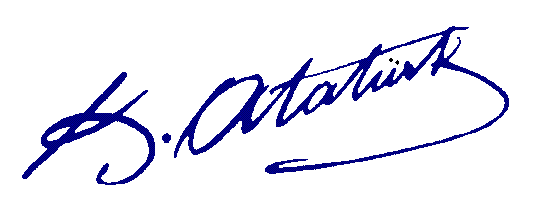 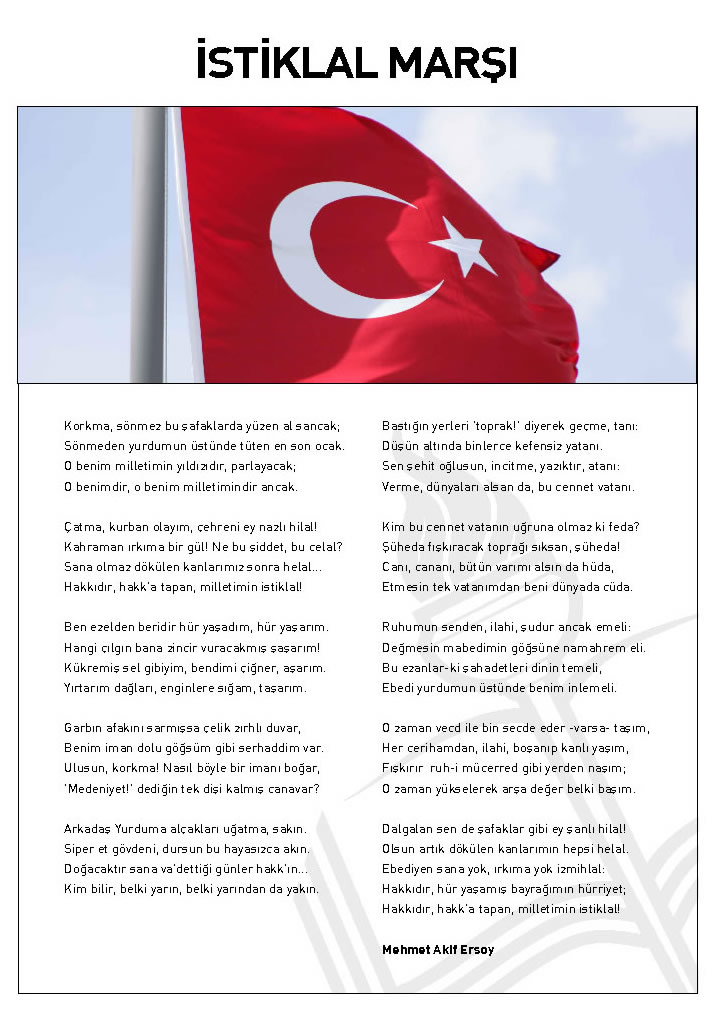 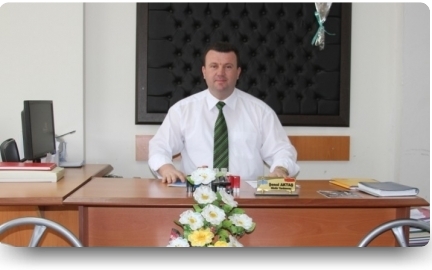                     Şenol AKTAŞ                      Okul Müdür V.Çok hızlı gelişen, değişen teknolojilerle bilginin değişim süreci de hızla değişmiş ve başarı için sistemli ve planlı bir çalışmayı kaçınılmaz kılmıştır. Sürekli değişen ve gelişen ortamlarda çağın gerekleri ile uyumlu bir eğitim öğretim anlayışını sistematik bir şekilde devam ettirebilmemiz, belirlediğimiz stratejileri en etkin şekilde uygulayabilmemiz ile mümkün olacaktır. Başarılı olmak da iyi bir planlama ve bu planın etkin bir şekilde uygulanmasına bağlıdır.Kapsamlı ve özgün bir çalışmanın sonucu hazırlanan Stratejik Plan okulumuzun çağa uyumu ve gelişimi açısından tespit edilen ve ulaşılması gereken hedeflerin yönünü doğrultusunu ve tercihlerini kapsamaktadır. Katılımcı bir anlayış ile oluşturulan Stratejik Plânın, okulumuzun eğitim yapısının daha da güçlendirilmesinde bir rehber olarak kullanılması amaçlanmaktadır.Kapılı İlkokulu Müdürlüğü’nün bu Stratejik Plan çalışmasında gerçekçilik esas alınmıştır. Bu belge, kuruma yeni bir atılım gücü, daha başarılı olma ve dayanışma duygusu verecektir. Kapılı İlkokulu Müdürlüğü’nün bu Stratejik Planı, vizyonuna dönük misyonunu gerçekleştirmek için, kurumun tüm maddi ve manevi kaynaklarının (kurumsal tarih, kimlik, insan, sermaye, vb.) stratejik dönem boyunca bağlı birimlerince nasıl kullanılacağını göstermeyi amaçlamaktadır.					Şenol AKTAŞ                                                                                             Okul Müdür V.İÇİNDEKİLERİÇİNDEKİLER	ITABLOLAR	IVGRAFİKLER	VKISALTMALAR	VITANIMLAR	VIIIGİRİŞ	1I.BÖLÜM	61.STRATEJİK PLANLAMA SÜRECİ	71.1. Hazırlık-Analiz Çalışmaları	71.2. Stratejik Plan İçerik Oluşturma Süreci;	81.3. Stratejik Planlama Üst Kurulu	81.4. Stratejik Plan Ekibi	81.5. Stratejik Planların Hazırlanmasında İzlenen Yöntem	8II. BÖLÜM	111. TARİHİ GELİŞİM	121.1.İLÇEMİZE GENEL BAKIŞ	121.2.ÇAYBAŞI İLÇE MİLLİ EĞİTİM MÜDÜRLÜĞÜNÜN TARİHÎ GELİŞİMİ	162. YASAL YÜKÜMLÜLÜKLER VE MEVZUAT ANALİZİ	172.1. Yasal Dayanaklar	173. FAALİYET ALANLARI VE SUNULAN HİZMETLER	183.1. İl/İlçe Yöneticilerinin Görevleri ve İş bölümü	183.2. Millî Eğitim Müdürlüğü Hizmet Bölümleri	184. PAYDAŞ ANALİZİ	204.1. Paydaş Görüşlerinin Alınması ve Değerlendirilmesi	204.1.1 Çalışanların Memnuniyet ve Algılama Ölçümleri Anketi	204.1.2. Hizmet Alanlar Algılama Ölçümleri Anketi	204.1.3.  Dış Paydaş Algılama Ölçümleri Anketi	215. KURUM İÇİ ANALİZ VE ÇEVRE ANALİZİ	235.1. Kurum içi Analiz	235.1.1. Teşkilat Yapısı	235.1.2.Kurum Sayıları	245.1.3.Personel Durumu	245.1.4. Öğrenci Durumu ve Okullaşma Oranları	265.1.5. Okul Öncesi Yıllara Göre Öğrenci Sayısı	275.1.6. İlkokul Yıllara Göre Öğrenci Sayısı	275.1.7. Ortaokul Yıllara Göre Öğrenci Sayısı	285.1.8. Ortaöğretim Okulları Genel Durumu	295.1.9. Özel Eğitim Bilgileri	305.1.10. Nüfus ve Öğrenci Hareketleri	315.1.10.1. Yıllara Göre Öğrenci Sayıları	315.1.10.2. Nüfus Bilgileri	325.1.11. Sınav Başarı Durumları	335.1.11.1 SBS / TEOG Durumu	335.1.11.2 LYS Durumu	335.1.12. Hizmetiçi Eğitim Faaliyetleri	355.1.13. Halk Eğitim Faaliyetleri	365.1.14. Mali Kaynaklar Analizi	385.2. Çevre Analizi (PEST Analizi)	395.3. GZFT Analizi	425.4. Sorun/Gelişim Alanları	475.4.1. Eğitim ve Öğretime Erişim Gelişim/Sorun Alanları	475.4.2. Eğitim ve Öğretimde Kalite Gelişim/Sorun Alanları	475.4.3. Kurumsal Kapasite Gelişim/Sorun Alanları	495.5. Stratejik Plan Mimarisi	51III. BÖLÜM	531. MİSYON, VİZYON, İLKELER ve DEĞERLER	531.1. Misyon	541.2. Vizyon	551.3. İlkelerimiz	551.4. Kurumsal Değerlerimiz	55STRATEJİK PLAN GENEL TABLOSU	561.TEMA - EĞİTİM VE ÖĞRETİME ERİŞİM	562.TEMA - EĞİTİM ÖĞRETİMDE KALİTE	633.TEMA - KURUMSAL KAPASİTE	73IV. BÖLÜM	821.GENEL MALİYET TABLOSU	832. STRATEJİK PLAN(TEDBİR) MALİYET TABLOSU	84V.BÖLÜM	851. çaybaşı İLçe MİLLİ EĞİTİM MÜDÜRLÜĞÜ 2015-2019 STRATEJİK PLANI İZLEME VE DEĞERLENDİRME MODELİ	85VI. BÖLÜM	89SONUÇ	90TABLOLARTablo 1 – Stratejik Planlama Üst Kurulu	9Tablo 2 – Stratejik Planlama Ekibi	9Tablo 3 –Yasal Dayanaklar	17Tablo 4–Teşkilat Şeması	23Tablo 5–Türlere Göre Kurum Sayısı	24Tablo 6 – İlin Mevcut Personel Durumu	25Tablo 7 –Öğrenci Durumu ve Okullaşma Oranı	26Tablo 8– Okul Öncesi Yıllara Göre Öğrenci Sayısı	27Tablo 9– İlkokullar Yıllara Göre Öğrenci Sayısı	28Tablo 10–Ortaokullar Yıllara Göre Öğrenci Sayısı	28Tablo 11– Ortaöğretim Okullarının Genel Durumu	29Tablo 12 -Özel Eğitim Genel Durumu	30Tablo 13- İlköğretim ve Ortaöğretim Kurumlarının Yıllara Göre Toplam Öğrenci Sayıları	31Tablo 14 – 2014 Nüfus Bilgileri	32Tablo 15 –SBS/TEOG Başarı Durumu	33Tablo 16 –Üniversite Sınavı İl Sıralamaları	33Tablo 17–Hizmetiçi Eğitim Kapsamında Açılan Kurslar ve Seminerler	35Tablo 18– Açık Ortaokul ve Ortaöğretim Bilgileri	36Tablo 19 – Mesleki Eğitim Merkezi Kursiyer Sayıları	36Tablo 20 – Halk Eğitimi Faaliyetleri	37Tablo 21 –İl Millî Eğitim Müdürlüğü Bütçesi	38Tablo 22 –Stratejik Planlama Üst Belgeleri	41Tablo 23 – Stratejik Amaç 1 - Hedef 1 Performans Göstergeleri	58Tablo 24 – Stratejik Amaç 1 - Hedef 1 Tedbirler	62Tablo 25 – Stratejik Amaç 2 - Hedef 1 Performans Göstergeleri	64Tablo 26 – Stratejik Amaç 2 - Hedef 1 Tedbirler	66Tablo 27 – Stratejik Amaç 2 - Hedef 2 Performans Göstergeleri	69Tablo 28 – Stratejik Amaç 2 - Hedef 2 Tedbirler	71Tablo 29 – Stratejik Amaç 2 - Hedef 3 Performans Göstergeleri	72Tablo 30 – Stratejik Amaç 2 - Hedef 3 Tedbirler	72Tablo 31 – Stratejik Amaç 3- Hedef 1 Performans Göstergeleri	74Tablo 32 – Stratejik Amaç 3- Hedef 1 Tedbirler	75Tablo 33 – Stratejik Amaç 3- Hedef 2 Performans Göstergeleri	77Tablo 34 – Stratejik Amaç 3- Hedef 2 Tedbirler	78Tablo 35 – Stratejik Amaç 3- Hedef 3 Performans Göstergeleri	79Tablo 36 – Stratejik Amaç 3- Hedef 3 Tedbirler	80Tablo 37 – Stratejik Amaç 3- Hedef 4 Performans Göstergeleri	81Tablo 38 – Stratejik Amaç 3- Hedef 4 Tedbirler	81Tablo 39 – Maliyetlendirme	83Tablo 40 – Stratejik Plan(Tedbir) Maliyet Tablosu	84Tablo 41 –İzleme ve Değerlendirme Süreci	88GRAFİKLER
Grafik 1 – Okullaşma Oranı	26Grafik 2 – Okul Öncesi Yıllara Göre Okullaşma Oranı	27Grafik 3 –Yıllara Göre İlkokul Okullaşma Oranı	28Grafik 4 –Yıllara Göre Ortaokul Okullaşma Oranı	28Grafik 5 –Yıllara Göre Ortaöğretim Okullaşma Oranı	29KISALTMALARTANIMLARBütçe: Milli Eğitim Müdürlüğünün, belirli bir dönemdeki gelir ve giderlerini, tahminleri ile bunların uygulanmasına ilişkin hususları gösteren belgeyi,  Cari Harcamalar: Personel için yapılan ödemeler (sosyal güvenlik dâhil) ile bütçe Kanunlarıyla belirlenmiş (E Cetveli) asgari değeri aşmayan ve normal ömrü bir yıl veya daha uzun olmayan mal ve hizmet alımları ve faiz giderlerini,Çevre Değerlendirme: Milli Eğitim Müdürlüğünün, Stratejik Planlama sürecinde etkilendiği ve etkilediği çevresel koşulların değerlendirilmesini,Dolaylı Maliyet: Bir işletmenin ürettiği ürünlere doğrudan doğruya yüklenemeyen tüm maliyet unsurlarını,Dolaysız Maliyet: Birim maliyetinin saptanabilmesi amacıyla, bir işletmenin ürettiği ürünlere doğrudan doğruya yüklenebilen maliyetleri,Eğitim Öğretim Şube Müdürlükleri: Temel Eğitim Şube Müdürlüğü, Ortaöğretim Şube Müdürlüğü, Din Öğretimi Şube Müdürlüğü, Mesleki ve Teknik Eğitim Şube Müdürlüğü, Özel Eğitim ve Rehberlik Hizmetleri Şube Müdürlüğü, Özel Öğretim Kurumları Şube MüdürlüğüFaaliyet Raporu: Kurumların stratejik plan ve performans programları uyarınca yürüttükleri faaliyetleri, belirlenmiş performans göstergelerini kullanarak öngörülen Performans Hedefi ile gerçekleşme değerlerini kıyaslayıp meydana gelen sapmaların nedenlerini açıklayan, idare hakkındaki genel ve mali bilgileri içeren raporu,Faaliyet ve Projeler: Milli Eğitim Müdürlüğünün, Stratejilerini hayata geçirmelerini sağlayan ve performanslarını gösteren faaliyetleri ve projelerini,Gelir: Genel bütçe ile İl Özel İdaresince sağlanan gelirleri ile % 100 Eğitime Destek Kampanyası yapılan bağış ve yardımlar ile diğer gelirleri,Gider: Kanunlarına dayanılarak yaptırılan iş, alınan mal ve hizmet alımları ile diğer giderleri, GZFT Analizi: Milli Eğitim Müdürlüğünün, Güçlü ve Zayıf yönlerini, önündeki Fırsat ve Tehditleri ortaya koyan analizi,Harcama Birimi: Milli Eğitim Müdürlüğünün bütçesinde ödenek tahsis edilen ve harcama  yetkisi bulunan birimi, Hedefler: Milli Eğitim Müdürlüğünün kendi Stratejilerini yaşama geçirmek için kurumca belirlediği ölçülebilir nitelikte faaliyet ve projelerini,İlke: Bilimsel yöntemde nesnel gerçeğin belirgin özelliklerinin ve yasaların genelleştirilmesi ile elde edilen ve insana hem teorik çalışmalarında, hem de uygulama faaliyetlerinde yol gösteren genel dayanak noktasını,İnsan Kaynakları Yönetimi: Organizasyonun amaçlarına ulaşabilmesi için, tüm insan kaynaklarının en doğru, etkin ve verimli kullanılması,Kamu Yönetimi: Kamu gücünü yani egemenlik erkine sahip yönetim sürecini,Kamu Malî Yönetimi: Kamu kaynaklarının tanımlanmış standartlara uygun olarak etkili, ekonomik ve verimli kullanılmasını sağlayacak yasal ve yönetsel sistem ve süreçleri, Kurumsal Değer: Bir kurumda var olan yüksek ve olumlu nitelikleri,Kukla Değişkeni (Dummyvariable): Serilerde mevsimsel etkiyi ortadan kaldırmak veya etkiyi azaltmak için kullanılan istatistiksel yöntemdir,Likert Ölçeği (LikertScala): Bireylerin bir konudaki davranış puanlarını belirlemeyi sağlayan bir ölçektir.k sayıda sorunun her biri için farklı sayıda seçenekler belirlenir,Mali Kontrol: Kamu kaynaklarının belirlenmiş amaçlar doğrultusunda, ilgili mevzuatla belirlenen kurallara uygun, etkili, ekonomik ve verimli bir şekilde kullanılmasını sağlamak için oluşturulan kontrol sistemi ile kurumsal yapı, yöntem ve süreçleri,Maliyet: İktisadi anlamda maliyet, satış değeri olan bir mala ya da hizmete sahip olabilmek için katlanılan ölçülebilir fedakârlıkların toplamını,Maliyet Tablosu: Gelir tablosunda yer alan satışların maliyetini gösteren tabloyu, Müşteri: Kurumun ürettiği ürün ve hizmetleri alan, kullanan veya bunlardan yararlanan kişi, grup veya kurumları (yararlanıcılar),Misyon: Milli Eğitim Müdürlüğünün kendisi için belirlediği temel varlık nedenini ve görevlerini, Paydaş: Kurumun kaynakları veya çıktıları üzerinde hak iddia eden ya da kurumun çıktılarından, ürün ve hizmetlerinden doğrudan veya dolaylı, olumlu veya olumsuz yönde etkilenen veya kurumu etkileyen kişi, grup ve kurumları,Paydaş Analizi: Kurum faaliyetlerinden etkilenen veya faaliyetleri etkileyen tarafların görüş ve memnuniyetlerinin değerlendirilmesini,Performans: Milli Eğitim Müdürlüğünün belirlediği Stratejik Hedeflerine ulaşabilme derecesini,Performans Hedefi: Kurumun, stratejik amaçları çerçevesinde, stratejik hedeflerine ulaşmak için yıllar itibariyle yakalamayı öngördükleri performans seviyelerini gösteren belirgin (anlaşılır), ölçülebilir, çıktı-sonuç odaklı tatminkâr (belirlenen hedefe, uluslararası standartlara göre, diğer kurumlara göre vb.) performans düzeylerini,Performans Göstergesi: Hedeflere hangi oranda ulaşıldığını gösteren ölçülebilir nitelikteki unsurları,Performans Kriteri:  Bir kurum veya kuruluşun her tür yatırımının ortaya koyduğu getirilerin, diğer bir deyişle başarı durumunun ölçülmesinde kullanılan karşılaştırma parametrelerini, Politika: Milli Eğitim Müdürlüğünün uygulamalarını yönlendiren yaklaşımları,Strateji: Belirli bir zaman diliminde kurumun şimdiki durumundan gelecekteki arzu edilen durumuna dönüşümünü sağlayabilmek için belirlenen amaç ve hedeflere nasıl ulaşılacağını gösteren kararlar bütününü,Stratejik Plan: Millî Eğitim Müdürlüğünün, orta ve uzun vadeli amaçlarını, temel ilke ve politikalarını, hedef ve önceliklerini, performans ölçütlerini, bunlara ulaşmak için izlenecek yöntemler ile kaynak dağılımlarını içeren 2010–2014 dönemi kapsayan Planını,Stratejik Planlama: Millî Eğitim Müdürlüğünün, iç veya dış değerlendirme sonuçlarına göre Zayıf ve Güçlü yönlerini, önündeki Fırsat ve Tehditleri belirlemesi, bunların ışığında kalitesini geliştirecek olan stratejilerini oluşturması, bu stratejileri ölçülebilir hedeflere dönüştürmesi ve performans göstergelerini belirleyerek onların sürekli izlemesi sürecini,Stratejik Yönetim: Bir organizasyonun amaçlarını gerçekleştirebilmesi için etkili stratejiler geliştirilmesi, bunların planlanması, uygulanması ve kontrolünü,Stratejik Amaç: Kişi ve kuruluşun sonraki bütün karar ve davranışının bağımlı olacağı, öncesi olmayan temel başlangıç noktasını,Stratejik Hedefler: Milli Eğitim Müdürlüğünün, Misyonu doğrultusunda belirlenmiş stratejik önemi olan ölçülebilir alt amaçlarını,Üst Belge: Plana kaynaklık eden yasal dayanak ve politikaları,Ürün / Hizmet: Kurumun içinde bulunduğu sektör itibariyle yararlanıcılara yönelik geliştirdiği ürün veya hizmetleri ifade eder.GİRİŞ20. yüzyılın sonlarında küreselleşmeye koşut olarak, kamu yönetiminde bir yeniden yapılanma sürecine girilmiştir. Bu yapılanmada sosyal refah devleti anlayışından kalan kamusal mülkiyet ve geniş kamu hizmeti anlayışı terk edilmiştir. Bunun belirgin görünümü, ulusal endüstrilerin özelleştirilmesi ve özel sektör tarafından üretilmeye ve sunulmaya uygun kamu hizmetlerinin piyasa koşullarına bırakılmasıdır. Bir kamu hizmeti mutlaka devlet tarafından yürütülecek nitelikteyse, bu hizmetin kamu yönetimlerince yürütülmesine devam edilmekle birlikte bu kez, kullanılan kamu kaynaklarının verimli, tutumlu, vatandaşa (müşteri) dönük ve etkin kullanılması önerilmiştir. Bunun da ancak işletmecilik ilke ve kurallarının kamu yönetiminde uygulanmasıyla olabileceği öngörülmüştür. Görevler alanındaki değişimden sonra kamu hizmetlerinin görülmesiyle ilgili bu düşüncenin gelişmesiyle birlikte kamuda, işletmecilikten gelen stratejik yönetim, toplam kalite, performans denetimi ve performansa dayalı bütçeleme uygulamaları yaygınlaşmaya başlamıştır.Günümüz dünyasının kamu örgütlerinde temel amaç, topluma en iyi hizmeti en verimli ve etkin şekilde sunacak strateji ve yöntemlerinin geliştirilmesi ve böylece hedef ve amaçlara ulaşılmasıdır. Bu da ancak çok hızlı değişen dünyada bu değişimlere karşı kamu örgütlerinin ayak uydurabilmesi için uzun dönemli vizyona sahip olmaları ve bu uzun dönemli perspektif ile gerekli stratejilerin belirlenerek uygulamaya konmasıyla mümkündür. Stratejisi olmayan bir örgüt, önünü göremeyen ve yönü olmayan örgüttür. Günlük rutin çalışmalar, uygun ve ahenkli bir hedef oluşturamaz. Yönetim evrensel bir kavramdır. Önceden ne yapacağının kestirilmesi oldukça zor olan insanla uğraşır. İnsanın toplumsal yaşama gereği olan diğer kişilerle ilişkilerini, onların çeşitli etmenler altındaki davranışlarını inceler. Bu anlamda hepimiz birer yönetici sayılırız. Ustalığımızı, zamanımızı ve faaliyetimizi planlayıp, örgütler, onları yönlendirir ve kontrol ederiz. Böylece kendimizi yönetiriz. Ana-baba işlerini, ev faaliyetlerini ve çocuklarını yönetirler. Öğrenciler okulda çeşitli konu ve derslerde başarılı olmak için zamanını kullanmayı yönetmek ve denetlemek zorundadır. Daha üst düzeyde ele alınırsa; müdür okulunu, öğretmen sınıfını,  müsteşar bakanlığını,  genel müdür şirketini yönetmek zorundadır. Bu çeşitli uğraşlar farklı alanlara aitmiş gibi görünse de hepsinin ortak yönü, farklı amaçlara yönelik örgütsel çabanın yönetilmesidir.Tüm dünyada küreselleşmek, hızlı teknolojik değişim, yeni oluşan pazarlar, müşteri beklentilerinin değişmesi vesaire nedenler sonucu ortaya çıkan ve her geçen gün giderek daha da ezici rekabet karşısında organizasyonlar daha stratejik düşünmek, stratejik planlamaya ve stratejik karar almaya eskisinden daha fazla önem vermek zorunda kalmışlardır. Stratejik yönetimin en önemli özelliği, organizasyonun hem kendi durumunu, hem de organizasyon dışındaki çevrenin analizine imkân tanımasıdır. Kendi içyapısını, sistem ve süreçlerini tanımayan bir organizasyonun başarıya ulaşması mümkün değildir. Aynı şekilde organizasyon dışındaki çevrenin de analiz edilmesi gerekir. İç ve dış durum analizi yapıldıktan sonra organizasyonun vizyon ve misyonu belirlenir; daha sonra da strateji ve aksiyon planları oluşturulur. Stratejik yönetim; stratejik planlama ve denetimi de kapsayacak şekilde, kuruluşun bulunduğu nokta ile ulaşmayı arzu ettiği durum arasındaki yolu ifade eder. Kuruluşun amaçlarını, hedeflerini ve bunlara ulaşmayı mümkün kılacak yöntemlerin belirlemesini gerektirir. Uzun vadeli ve geleceğe dönük bir bakış açısı taşır. Kuruluş bütçesinin uzun dönemli amaç ve hedefleri ve öncelikleri ifade edecek şekilde hazırlanmasını, kaynak tahsisinin bu önceliklere göre yapılmasını ve sonunda hesap verme sorumluluğunu içerir.Stratejik yönetim geleceğe yönelik çabalardır. Geleceğe nasıl bakıldığı vizyonla ifade edilir ve geleceğe dönük çabalar misyonla somutlaştırılır. Örgütün dış çevresinden gelecek fırsat ve tehditleri bilmesinin yanında kendi gücünün veya zayıf yönlerinin farkında olmasını da gerektirir.Stratejik planlama verilere dayanarak örgütün geleceğiyle ilgili öngörülerde bulunmayı, çıkabilecek fırsatlar ve tehditlere örgütü hazırlamayı amaçlayan planlamadır. Bu yüzden stratejik planlamanın başarılı olabilmesi için örgütün,  örgüt çevresinin mevcut fotoğrafının çok iyi çekilmesi ve örgütün geleceğiyle ilgili kuvvetli öngörülerde bulunulması gereklidir.Stratejik planların diğer planlardan farkı, bu planların kapsadıkları sürenin daha uzun olması ve içeriklerinin örgütün stratejisi ile ilişkili olmalarıdır.Eğitimdeki stratejik planlama süreci de endüstriyel ve ticari örgütlerde yer alan sürecin bir benzeridir. Misyon, amaç, üstün ve zayıf yönlerin, fırsat ve tehditlerin saptanmasını sağlayan araçlar eğitimde kullanılabilir. Bu araçların kullanımı kolay ve basit olup etkili sonuçların alınmasını sağlayan gücünü ise ortak düşünme sürecinden alır.“Kamu yönetiminin yeniden yapılandırılmasında verimlilik, etkinlik ve tutumluluğun dolayısıyla da performansın artırılması; kamu kurum ve kuruluşlarında görev ve teşkilat yapıları arasında uyum sağlanması, gerekli sayı ve nitelikte personel istihdamı, personelin bilimsel ve teknolojik gelişmeler ışığında eğitiminin sağlanması, çalışanlarının performansını etkin bir şekilde ölçen bir sisteme kavuşturulması, yetki devri ve esneklikle beraber hesap verme sorumluluğunun ve yönetsel saydamlığın güçlendirilmesi; kamu yöneticilerinin ve çalışanlarının politika ve strateji oluşturma kapasitesinin geliştirilmesi ve kamu hizmetlerinin sunumunda kalite anlayışının ve bu amaca yönelik yönetsel yöntemlerin yerleştirilmesi temel ilkeler olacaktır.” (Uzun Vadeli Strateji ve VIII. Beş Yıllık Kalkınma Planı)Günümüz okulları çok yönlü bir çevresel değişme ve dalgalanmayla karşı karşıyadır. Ekonomide yaşanan sorunların, siyasal uzlaşmazlıkların ve kültürel değişmelerin etkisi okullarda anında hissedilebilmektedir. Bu etkenlerin okul işleyişi ile aşırı derecede içli dışlı olması, okulları bir yerden yönlendirilen değil, kendi kendine yönlenebilen kurumlar olma yönünde zorlamaktadır.Eğitime olan talep ve arzın içeriği değiştikçe, ister merkezi olsun, ister olmasın ulusal planlamanın rolü de değişmektedir. Gerçekten geleneksel okul eğitiminde belirleyici rol oynamak isteyen planlamanın hem anlamı hem de kapsamı değişmiştir. Buna bağlı olarak eğitim stratejileri de değişmiştir. Bunlar, artık önceden olduğu gibi sistematik, teoriye tutunan, tahmin edilebilir özelliklere sahip olmayıp, değişim ve toplumun derinliğine incelenmesine ait etmenlerin bilgisini taşımaktadır. Bu nedenle eğitim planlaması artık geçmişte olduğu gibi tümden gelen, teorik, analitik ve sonuç çıkaran modellere dayanmamaktadır. Artık ülkemizin bu hızlı değişim sürecinde ayakta kalabilmesi ve yenidünya düzeninde gereken yerini alabilmesi için, eğitimde köklü bir yeniden yapılanma hareketine başlaması gerekmektedir. Bunun için de eğitimin vizyon, misyon ve temel değerlerinin, kısaca stratejik planlamasının yapılması gerekmektedir.Okullar toplumda oluşan kültürel, siyasal, ekonomik ve yönetsel değişikliklerden çok çabuk etkilenirler. Toplumsal yaşamdaki değişmeler ve teknolojik gelişmeler eğitim sisteminin değişmesini zorunlu kılmaktadır. Diğer yandan okullar bulunduğu çevrenin, toplumun değişimine katkıda da bulunurlar. Eğitim örgütlerinin bu değişimlere cevap verebilmesi stratejik planlama ile olanaklıdır.Bu değişimler ve gelişimler ışığında eğitim anlayışı ve eğitim kurumları da aynı çaba içerisine girmişlerdir. AB süreci ile başlayan köklü değişimler eğitim programına da yansımış ve geleneksel eğitimden tamamen vazgeçilmiş; eğitim tam anlamıyla işlevsel ve öğrenci merkezli duruma getirilmiştir.Yenilenen bu eğitim anlayışı ile birlikte, eğitim kurumlarının öğrenci, öğretmen, veli algılamalarında da devrim niteliğinde değişimler meydana gelmiştir. Okul bilginin verildiği bir merkez, öğretmen bilgiyi aktaran araç olmaktan çıkmış; okul edinilen bilgilerin paylaşıldığı sıcak bir ortam, öğretmense bu paylaşımı yapan ve yöneten bir ekip başı durumuna çevrilmiştir.Bütün bu köklü değişimler okul idaresi, öğretmen, öğrenci ve veli etkileşiminin daha yoğunluklu olması zorunluluğunu da beraberinde getirmiştir. Öncelenen ve ötelenen yaklaşımların keskinliği karşısında diğer bütün kurumlarda olduğu gibi eğitim kurumlarında da stratejik planlama yapmak, hayati önem taşır hale gelmiştir.İşimiz eğitim olduğuna göre ve de eğitimin toplumsal öneminin herkesçe benimsenmesi gereken bir olgu olduğu düşünüldüğünde, eğitimde stratejik planlamanın önemi daha iyi kavranmış olacaktır. Eğitim bir süreçtir ve bu süreçte asıl olan, bireyin davranışlarının, toplumsal değerler çerçevesinde yine toplumun beklentileriyle eşleştirilerek istenilen değişimi gerçekleştirmek çabalarıdır. Bu nedenle, eğitim kurumlarının özellikle de okulların çevre koşullarını inceleyerek değerlendirmeleri ve çevreye uyum süreci ile birlikte değişimlere hazır bir alt yapı oluşturarak, toplumun talepleri ile ülkenin gerçekleri çerçevesinde bir sentez yaparak, açık ve dışa dönük stratejiler geliştirmek gerekliliği kaçınılmazdır.Bütün bu amaçların kaynaklar kullanılmak suretiyle gerçekleştirilebileceği ve tüm kaynakların da kıt olduğu gerçeğinden yola çıkacak olursak,  kıt kaynakları en etkin, reel ve ekonomik biçimde kullanabilme yöntem ve organizasyonları başarı ve başarısızlığımızın ölçülebilme kıstası olarak performansımızı belirleyecektir. Değişimin ve gelişimin sürekli olduğu ortamlarda çağın gerekleri ile uyumlu bir eğitim öğretim anlayışını benimseme kararlılığında olan Millî Eğitim Müdürlüğümüz, katılımcı bir anlayış ile oluşturduğu 2015–2019 dönemini kapsayan stratejik planı geleceğimizi belirleyecek ve bilinçli adımlar atmamızı sağlayacaktır. Bu stratejik planın müdürlüğümüzün tüm sorunlarını çözmesini beklemekten ziyade sorunların çözülmesinde bir rehber olarak kullanılması amaçlanmalıdır.Stratejik planın, müdürlüğümüzün 2015–2019 döneminde potansiyelini harekete geçirme ve kaynaklarını etkin biçimde kullanma olanağı sağlayacağını düşünmekteyiz.Strateji Geliştirme BirimiI.BÖLÜM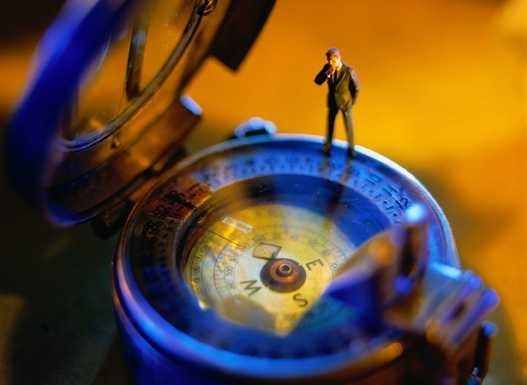 KAPILI ORTAOKULU MÜDÜRLÜĞÜSTRATEJİK PLANLAMASÜRECİ1.STRATEJİK PLANLAMA SÜRECİKapılı Ortaokulu Müdürlüğü Stratejik Planlama sürecinde, mümkün olan en geniş katılım sağlanmıştır. Bunun için, değişen çevre koşullarını göz önüne alan müdürlüğümüze bağlı okul/kurumların katılımıyla Millî Eğitim Müdürlüğünün amaç/hedeflerini, faaliyet önceliklerini ve stratejilerini belirleyen bir yapı oluşturulmuştur. Çaybaşı İlçe Millî Eğitim Müdürlüğü, 2015–2019 stratejik planlama süreci üç aşamadan oluşmaktadır. Bu aşamalar hazırlık, analiz ve stratejik plan içeriği oluşturma çalışmalarıdır.1.1. Hazırlık-Analiz ÇalışmalarıMillî Eğitim Bakanlığı Strateji Geliştirme Başkanlığının 16.09.2013 tarih ve 2013/26No’lu Genelgesi hükümleri gereği Eylül 2013 tarihinde “Hazırlık Çalışmaları”na başlanmıştır. Hazırlık çalışmaları kapsamında, stratejik planlama oluşturulurken izlenilecek yöntem ve ihtiyaçlar belirlenmiş, planlama çalışmalarında sahiplenmenin sağlanması amacıyla stratejik planlama çalışmaları kurum içerisinde duyurulmuş,  çalışmalarda yer alacak ekipleri kurulmuş, zaman ve faaliyet planları oluşturulmuştur.Kapılı Ortaokulu Müdürlüğünün yol haritasını şekillendirmek amacıyla, öncelikle “durum analizi” çalışmaları yapılmıştır.2013 yılında müdürlüğümüz bünyesinde “Stratejik Planlama Komisyonu” oluşturuldu,2014 yılı Ocak - Aralık döneminde 2015–2019 ilçe stratejik planına veri oluşturabilmek için tüm okul ve kurumlardan stratejik plan yapmaları istendi,2014 yılı Mart ayında İl Milli Eğitim Müdürlüğü tarafından ilçe yöneticilerine Stratejik Planlama seminerleri verildi,2014 yılı Nisan- Mayıs ayında paydaş analiz çalışmaları değerlendirildi.2015 yılı şubat ayında İl Milli Eğitim Müdürlüğü tarafından İlçe Milli Eğitim Müdürlükleri ile Stratejik Plan toplantısı yapılarak İlçelere rehberlik yapılarak eğitim verildi.1.2. Stratejik Plan İçerik Oluşturma Süreci;Nisan2014’de Stratejik Plan hazırlamak üzere komisyon kurulmuştur. Bu komisyon hazırlık aşamasında elde edilen verileri bilimsel yöntemlerle değerlendirmiş, çalışmalarını yürütürken tamamen ilçemize özgün bir plan ortaya çıkarabilmek için çaba gösterilmiştir. Üst belgelerde yer alan politika ve stratejiler ışığında, alt birimlerden gelen stratejik planlar, paydaş analiz çalışmaları ve istatistikî verilerden de yararlanılarak stratejik plan taslağı hazırlanmıştır.1.3. Stratejik Planlama Üst KuruluTablo 1 – Stratejik Planlama Üst Kurulu1.4. Stratejik Plan EkibiTablo 2 – Stratejik Planlama Ekibi1.5. Stratejik Planların Hazırlanmasında İzlenen YöntemStratejik Plan, mevcut durum analizi, paydaş görüş ve önerileri dikkate alınarak titiz bir çalışma sonunda hazırlanmıştır. Bu çalışmalar yapılırken;1. Kurumun varoluş nedeni (misyon), ulaşmak istenilen nokta  (vizyon) belirlendikten sonra bağlı kurumlarımızın görüşleri ve önerileri alınmıştır. Milli Eğitim Bakanlığımızın önerileri doğrultusunda temalar, temalarımızda yer alan kısa, orta ve uzun vadede vizyona ulaşmak için gerekli olan stratejik amaç, hedef ve stratejiler belirlenmiştir.a. Kurum içinde ve faaliyetlerimiz kapsamında iyileştirilmesi, korunması veya önlem alınması gereken alanlarla ilgili olan stratejik amaçlar,b. Kurum içinde ve faaliyetler kapsamında yapılması düşünülen yenilikler ve atılımlarla ilgili olan stratejik amaçlar,c. Yasalar kapsamında yapmak zorunda olduğumuz faaliyetlere ilişkin stratejik amaçlar olarak da ele alınmıştır.2. Stratejik amaçların gerçekleştirilebilmesi için hedefler konulmuştur. Hedefler stratejik amaçla ilgili olarak belirlenmiştir. Hedeflerin spesifik, ölçülebilir, ulaşılabilir, gerçekçi, zamana bağlı, sonuç odaklı, açık ve anlaşılabilir olmasına özellikle dikkat edilmiştir.3. Hedeflere uygun belli bir amaca ve hedefe yönelen, başlı başına bir bütünlük oluşturan,  yönetilebilir, maliyetlendirilebilir faaliyetler(tedbirler) belirlenmiştir. Her bir faaliyet yazılırken; bu faaliyet “amacımıza ulaştırır mı?” sorgulaması yapılmıştır.4. Faaliyetlerin gerçekleştirilebilmesi için sorumlu birimler ve zaman belirtilmiştir.5. Faaliyetlerin başarısını ölçmek için performans kriterleri tanımlanmıştır.6. Strateji, alt hedefler ve faaliyet/projeler belirlenirken yasalar kapsamında yapmak zorunda olunan faaliyetler, paydaşların önerileri, çalışanların önerileri, önümüzdeki dönemde beklenen değişiklikler ve GZFT (SWOT) çalışması göz önünde bulundurulmuştur.7. GZFT çalışmasında ortaya çıkan zayıf yanlar iyileştirilmeye, tehditler bertaraf edilmeye; güçlü yanlar ve fırsatlar değerlendirilerek kurumun faaliyetlerinde fark yaratılmaya; önümüzdeki dönemlerde beklenen değişikliklere göre de önlemler alınmaya çalışılmıştır.Yukarıdaki çalışmalar gerçekleştirildikten sonra Çaybaşı İlçe Millî Eğitim Müdürlüğünün stratejik planını tamamlamak üzere çalışmalar yapılmıştır. Bilimsel yöntem kullanılarak stratejik yaklaşımlarda ortak hareket etmek üzere, üst belgelerdeki hedef ve politikalar ışığında, ilçemizin genel durumu, ekonomik şartları, doğal konumu, nüfus hareketleri, İlçe Millî Eğitim Müdürlüğünün maddi kaynakları da dikkate alınarak önceliklerin belirlenmesi sağlanmıştır.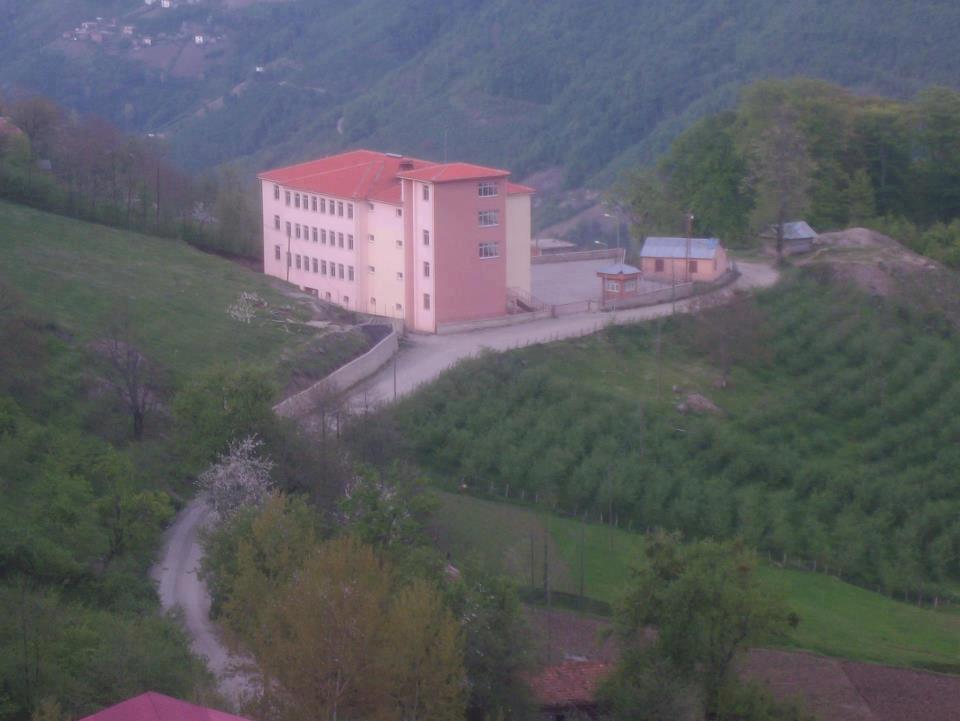 II. BÖLÜM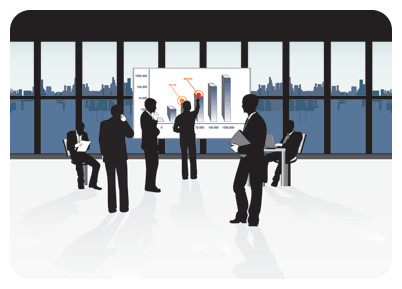 DURUMANALİZİ1. TARİHİ GELİŞİM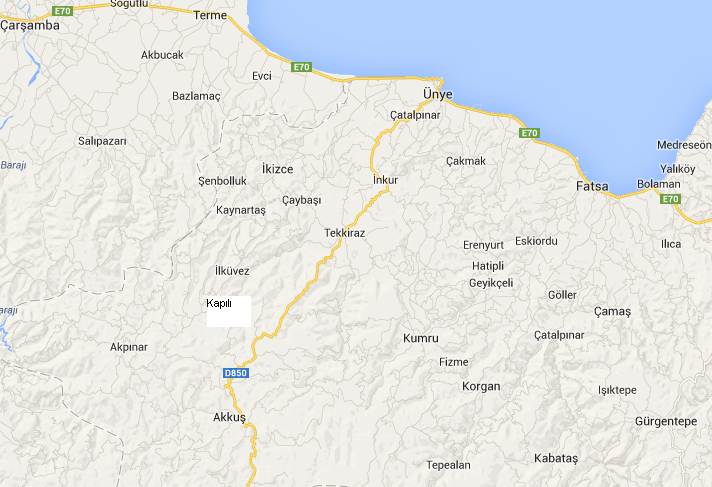 1.1.2.Kapılı   Ortaokulu Müdürlüğünün Tarihsel Gelişimi             Okulumuz Çaybaşı ilçesine  mesafede olup bir yamaçta kurulmuştur. 4 katlı betonarme binadan oluşan okulumuz köyün biraz dışında Çubuklu mevkiindedir.  Okulumuz fiziki kapasite olarak yetersiz olup ihtiyacımıza karşılık vermemektedir.  12 derslik olarak planlanan okulda şu an 18 derslik ile faaliyet göstermekte, boş bulunan bütün bölümler neredeyse sınıf olarak kullanılmaktadır. Okulumuz ilk defa 1963 yılında eğitim öğretime açılmıştır. Okul ilk olarak köy merkezindeki binada 2(iki) derslikle hizmete girmiş daha sonra bina ihtiyaca cevap vermediği için halkın kendi imkanlarıyla1996 yılında ek dershane yapılmıştır. Daha sonra çevrenin nüfus potansiyelinin fazla olması sebebiyle bu derslikler de ihtiyaca cevap vermeyince 1998 yılında devlet tarafından derslikli prefabrik bina yapılmıştır. Okul hizmetini 2006 yılına kadar bu binada sürdürmüştür.             2005 yılında köyümüzün Çubuklu Mahallesinde yeni 12 derslikli yeni okul binası inşa edilmiştir. Okul yaklaşık  alan üzerine inşa edilmiş olup    civarında ,bahçesi bulunmaktadır. Okulun arka kısmında okula ait yaklaşık  boş arsa bulunmaktadır. Okul ihtiyaca cevap verir nitelikte olarak planlanmış ve yapılmıştır.4 katlı yeni okul binasında 12 derslik, 1 laboratuar, 1 bilişim sınıfı, 1 çok amaçlı salon, 2 idare odası, 1 kütüphane, 1 arşiv ve depo, 1 kazan dairesi, 1 trafo(jeneratör) odası bulunmaktadır.                 Yeni okulda 2006 yılının Ekim ayında eğitim-öğretim faaliyetlerine başlamıştır.                   2015-2016 Eğitim öğretim yılında 8 ilkokul dersliği, 1okul öncesi dersliği ,2 Türkçe branş dersliği,1 matemetik branş dersliği,1 sosyal bilgiler branş dersliği,1 DinKül ve Ah Bil. branş dersliği,1 Yabancı dil branş dersliği, 1 Fen Teknoloji branş dersliği,1 Bilişim Teknolojileri dersliği oluşmuştur.2. YASAL YÜKÜMLÜLÜKLER VE MEVZUAT ANALİZİ2.1. Yasal DayanaklarTablo 3 –Yasal DayanaklarT.C. Anayasası, 1739 Sayılı Milli Eğitim Temel Kanunu, 652 Sayılı Milli Eğitim Bakanlığının Teşkilat ve Görevleri Hakkındaki Kanun Hükmünde Kararname, 222 Sayılı Milli Eğitim Temel Kanunu (Kabul No: 5.1.1961, RG: 12.01.1961 / 10705 ‐ Son Ek ve Değişiklikler: Kanun No: 12.11.2003/ 5002, RG:21.11.2003 / 25296), 657 Sayılı Devlet Memurları Kanunu, 5442 Sayılı İl İdaresi Kanunu, 3308 Sayılı Çıraklık ve Mesleki Eğitim Kanunu, 439 Sayılı Ek Ders Kanunu, 4306 Sayılı Zorunlu İlköğretim ve Eğitim Kanunu, İl Milli Eğitim Müdürlüğü İç Yönergesi, MEB Personel Mevzuat Bülteni, Taşımalı İlköğretim Yönetmeliği, Milli Eğitim Bakanlığı Milli Eğitim Müdürlükleri Yönetmeliği (22175 Sayılı RG Yayınlanan), Milli Eğitim Bakanlığı Rehberlik ve Psikolojik Danışma Hizmetleri Yönetmeliği, 04.12.2012/202358 Sayı İl İlçe Millî Eğitim Müdürlüklerinin Teşkilatlanması 43 No’lu Genelge ile18 Kasım 2012 tarih ve 28471 sayılı resmi gazetede yayımlanan Millî Eğitim Bakanlığı İl ve İlçe Millî Eğitim Müdürlükleri Yönetmeliğine uygun olarak hizmetler yürütülmektedir.3. FAALİYET ALANLARI VE SUNULAN HİZMETLER3.1. Eğitim FaaliyetleriRehberlik FaaliyetleriVeliÖğrenciÖğretmenSosyal FaaliyetlerKoroSatrançTiyatroSportif FaaliyetlerFutbolVoleybolBasketbolMasa TenisiBilek güreşi3.2. Öğretim FaaliyetleriMüfredatın İşlenmesiÖğrenci BaşarısıÖğrenci DavranışlarıSınavlarKurslarYetiştirmeHazırlamaProje ÇalışmalarıKulüp Projesi3.3. Yönetim FaaliyetleriÖğrenci İşleriKayıt-NakilDevam-DevamsızlıkSınıf GeçmeRehberlikÖğretmen İşleriDerece-TerfiHizmetiçi EğitimÖzlükMesleki RehberlikHazırlamaProje ÇalışmalarıKulüp Projesi4. PAYDAŞ ANALİZİ4.1. Paydaş Görüşlerinin Alınması ve Değerlendirilmesi4.1.1 Çalışanların Memnuniyet ve Algılama Ölçümleri AnketiKapılı Ortaokulu çalışanlarının ne gibi zorluklarla karşılaştığını belirleyen veriler elde etmek ve bunlar üzerinde istatistikî veri analizi yapmak amacıyla çalışanların memnuniyet ve algılarını ölçmeye yönelik anket çalışması yapılmıştır. Kurumda kadrolu çalışan 9 personel çalışma evreni olarak kabul edilmiştir. Soru başlıkları alt sorularla birlikte değerlendirildiğinde şu sonuçlara ulaşılmıştır:Alınan kararlarda ortak görüşe önem verilmeli ve dile getirilen şikâyetlerin dikkate alınarak gerekli işlemler yapılmalıdır.Öğretmen-öğrenci-veli arasındaki koordinasyon sağlanmalı, ayrıca yönetime katılımlar teşvik edilmelidir.Dersler öğrencilerin anlayabileceği şekilde, öğrencilerin ilgisinin derse daha fazla yoğunlaşması ve derslerin daha zevkli bir şekilde farklı yöntemler kullanarak değişik deney ve projelerle herkese öğrenme fırsatı tanıyarak işlenmesi sağlanmalıdır.Öğretmenlerin motivasyonlarını artırmaya dönük faaliyetler düzenlenmelidir.Eğitim öğretim ile ilgili sorunlara çözüm önerisi üretmek için belli aralıklarla toplandılar düzenlemek. Ödüllendirilmeler objektif ölçütlerle yapılmadığından çalışanların motivasyonu olumsuz etkilenmektedir.       4.1.2. Hizmet Alanlar Algılama Ölçümleri AnketiKapılı Ortaokulu Müdürlüğü’nden hizmet alan bireylerin kurumla ilgili görüşlerini belirlemek ve buna göre istatistikî veri analizi yapmak amacıyla, Hizmet Alanlar Algılama Ölçümleri Anketi yapılmıştır. Anket soruları Kapılı Ortaokulu Müdürlüğü çalışanları, öğrenciler ve veliler üzerinde uygulanmıştır.Soru başlıkları alt sorularla birlikte değerlendirildiğinde şu sonuçlara ulaşılmıştır:Öğretmen-veli etkileşimi ön planda tutularak etkin haline getirilmelidir.Öğretmen, veli ve öğrencilere verilen hizmetlerde eşitlik ilkesine uyulmalıdır.Okul veli ziyaretleri arttırılarak öğrenciler okul dışında da takip edilmeli ve düzenli olarak geri dönütler sağlanmalıdır.Velilerin okuldan daha iyi yararlanabilmesi için okulda gerekli düzenlemeler yapılmalıdır.    4.1.3.  Dış Paydaş Algılama Ölçümleri AnketiKapılı Ortaokulu Müdürlüğünün kurumsal kimliğinin dış paydaş algısına göre ölçülmesi için diğer iki anket modelinden farklı olarak, kurumsal görüşlerin alınması amacıyla memnuniyet ölçümü ve görüş bildirimine uygun soru tipleri ile hazırlanmış “Dış Paydaş Anketi” hazırlanmıştır. Anket, İlçe genelindeki tüm kamu kuruluşları temsilciliklerine, yerel yönetimlere, sivil toplum kuruluşlarına uygulanmıştır. Toplam kurumsal katılımcı sayısı 13’tür.Kapılı Ortaokulu Müdürlüğü kurumsal kimliği açısından olumlu değerlendirilmiştir,Kapılı Ortaokulu Müdürlüğünün sağladığı hizmetler sırasıyla medya, kurumun web sitesi, etkinlik ve projeler yoluyla bilinmektedir,Kapılı Ortaokulu Müdürlüğünün sunduğu hizmetlerin genelde başarılı bulunduğu,Ancak; Hayat boyu eğitim olanakları sağlama, Eğitimde fırsat eşitliğini sağlamak için gerekli tedbirler alma,Öğrenen örgüt kültürü oluşturma konularında geliştirmeye açık yönlerin olduğu belirtilmiştir.5. KURUM İÇİ ANALİZ VE ÇEVRE ANALİZİ5.1. Kurum içi Analiz5.1.1. Teşkilat YapısıTablo 4–Teşkilat Şeması5.1.2.Kurum SayılarıTablo 5– Kurum Sayısı5.1.3.Personel DurumuTablo 6 – Okulun Mevcut Personel Durumuv         5.1.4. Ortaokul Yıllara Göre Öğrenci SayısıTablo 7–Ortaokullar Yıllara Göre Öğrenci SayısıGrafik 1 –Yıllara Göre Ortaokul Okullaşma Oranı5.1.5. Nüfus ve Öğrenci Hareketleri	5.1.5.1. Yıllara Göre Öğrenci SayılarıTablo 8- Okulumuzun Yıllara Göre Toplam Öğrenci SayılarıDurum analizlerinde 2014 yılı adrese dayalı nüfus kayıt sistemi verilerinden yararlanılmıştır. Yıllara göre 6–13 yaş arası ilköğretim çağı nüfus incelemesi yapıldığında nüfusta azalma olduğu gözlenmektedir.  Buna paralel olarak yıllara göre okullara kayıtlı öğrenci sayılarında da aynı oranda azalma görülmektedir.5.1.6. Sınav Başarı Durumları        5.1.6.1 SBS / TEOG DurumuTablo 10 –SBS/TEOG Başarı DurumuOkulumuzun başarısı ilçemizdeki okullar arsında iyi olmasına rağmen, başarımız istenilen yerde değildir. Yeni projelerin uygulanması durumunda başarının daha da artacağı öngörülmektedir.5.1.8. Mali Kaynaklar AnaliziKapılı Ortaokulu Müdürlüğü, mali kaynakları Okul Aile Birliği tarafından karşılanmaktadır.1.GENEL MALİYET TABLOSUTablo 16 – Maliyetlendirme5.2. Çevre Analizi (PEST Analizi)Politik AnalizOkulumuz, Milli Eğitim Bakanlığı politikaları, AB uyum süreci çalışmaları ve Milli Eğitim Bakanlığı 2015–2019 stratejik planlama faaliyetleri ışığında eğitim-öğretim faaliyetlerine devam etmektedir. Öğrencilerini eğitimin merkezine koyan bir yaklaşım sergileyen okulumuz, öğrencilerin yeniliklere açık ve yeniliklerden haberdar, gelişim odaklı olmasını sağlayıcı, önleyici çalışmalarla risklerden koruyucu politikalar uygulayarak yasal sorumluluklarını en iyi şekilde yerine getirmek için çalışmaktadır.Ekonomik AnalizÖğrenci velilerinin en önemli geçim kaynağı fındık üretimidir. Mahalle halkı tarım ve hayvancılıkta yapmaktadır . Taşımalı gelen öğrenci velilerinin çoğunluğunun gelir seviyesinin düşük olması nedeniyle geçici işçi olarak il dışına gitmektedir. Velilerin gelir seviyesi düşüktür.Sosyolojik AnalizOkulumuz mahallesinde tek ilkokul olmasına rağmen ilçenin sürekli ve hızlı göç vermesi sebebi ile çağ nüfusunda belirgin oranda azalma görülmektedir. İlçenin coğrafi koşulları ve dağınık yerleşim sebebiyle öğrencilerin çoğunluğu  7 mahalleden taşıma ile gelmektedir. Velilerin okula ilgisi istenilen seviyede değildir. Bunda taşımalı olmanın etkisi de vardır. İlçede öğrenciler için sosyal ve kültürel faaliyetler ve alanları yetersizdir. Okulumuzda yarışmalar, turnuvalar , geziler ile Sosyal ve Kültürel faaliyetlere yer verilmekte olup bu alanda öğrenci gelişimleri teşvik edilmektedir.Teknolojik AnalizOkulumuzda teknolojik imkânların etkin olarak kullanılması ve öğrencilerin hizmetine sunulmasına çalışılmaktadır. Okulumuzda Bilişim Teknolojileri Sınıfı  bulunmaktadır. Bilişim teknolojileri sınıfı derslerde aktif olarak kullanılmaktadır. Okulumuzda tüm idari odalarda , öğretmenler odasında bilgisayar ,internet bağlantısı ve yazıcı bulunmaktadır. Okulumuzda tüm laboratuvarlar, derslikler ve diğer alanlarda Internet erişimi vardır. Bir adet akıllı tahtamız mevcuttur. Sınıflarda aktif olarak kullanılan 5 adet projeksiyon cihazı vardır. Okulumuz Fatih projesi kapsamına alınmıştır.Stratejik Planlama Üst Politika BelgeleriTablo 13 –Stratejik Planlama Üst Belgeleri5.3. GZFT AnaliziStratejik Planlama Ekibi tarafından GZFT Analizi yapılmıştır. İç ve dış paydaşların görüşleri alınarak Okulumuzun güçlü ve zayıf yönleri, fırsat ve tehditleri belirlenmiştir. Analiz sonucu ortaya konacak stratejik amaç ve hedefler daha gerçekçi ve ulaşılabilir bir çerçevede ele alınmıştır. Ekip tarafından GZFT’ye aşağıdaki son hali verilmiştir.5.4. Sorun/Gelişim AlanlarıÇaybaşı Kapılı Ortaokulu Müdürlüğü 2015-1019 Stratejik Plan hazırlıkları kapsamında, gelişim alanları üst politika belgeleri ile uyumlu olarak, mevcut durumumuzdan hareketle şu şekilde belirlenmiştir.5.4.1. Eğitim ve Öğretime Erişim Gelişim/Sorun AlanlarıOkul öncesi eğitimde okullaşmaİlköğretimde devamsızlık Taşımalı eğitimTemel eğitimden ortaöğretime geçişBazı okul türlerine yönelik olumsuz algıKız çocukları başta olmak üzere özel politika gerektiren grupların eğitime erişimiÖzel eğitime ihtiyaç duyan bireylerin uygun eğitime erişimi5.4.2. Eğitim ve Öğretimde Kalite Gelişim/Sorun AlanlarıEğitim öğretim sürecinde sanatsal, sportif ve kültürel faaliyetlerOkuma kültürü Okul sağlığı ve hijyenZararlı alışkanlıklar Öğretmenlere yönelik hizmetiçi eğitimlerÖğretmen yeterlilikleri Okul Yöneticilerinin derse girme, ders denetleme yetkisiHaftalık ders çizelgeleri Elektronik içeriklerinin kullanımıEğitimde bilgi ve iletişim teknolojilerinin kullanımıÖrgün ve yaygın eğitimi destekleme ve yetiştirme kurslarıTemel dersler önceliğinde ulusal sınavlarda öğrenci başarı durumuTemel eğitimden ortaöğretime geçiş sistemiSınav odaklı sistem ve sınav kaygısıEğitsel değerlendirme ve tanılamaEğitsel, mesleki ve kişisel rehberlik hizmetleriÖğrencilere yönelik oryantasyon faaliyetleriÜstün yetenekli öğrencilere yönelik eğitim öğretim hizmetleri başta olmak üzere özel eğitimHayat boyu rehberlik hizmetiHayat boyu öğrenme kapsamında sunulan kursların çeşitliliği ve niteliği Yabancı dil yeterliliği5.4.3. Kurumsal Kapasite Gelişim/Sorun Alanlarıİnsan kaynağının genel ve mesleki yetkinliklerinin geliştirilmesiİnsan kaynakları planlaması ve istihdamıÖğretmenlerin adaylık eğitimi, hizmet öncesi mesleki uyum eğitimleri ile ilgili standartlar ve bu konuda ilgili mevzuatın uygulanmasıÇalışma ortamları ile sosyal, kültürel ve sportif ortamların iş motivasyonunu sağlayacak biçimde düzenlenmesiÇalışanların ödüllendirilmesiHizmetiçi eğitim kalitesiOkul ve kurumların fiziki kapasitesinin yetersizliği (Eğitim öğretim ortamlarının yetersizliği)Öğretmenlere yönelik fiziksel alan yetersizliğiOkul ve kurumların sosyal, kültürel, sanatsal ve sportif faaliyet alanlarının yetersizliğiEğitim, çalışma, konaklama ve sosyal hizmet ortamlarının kalitesinin artırılmasıDonatım eksiklerinin giderilmesiOkullardaki fiziki durumun özel eğitime gereksinim duyan öğrencilere uygunluğu Özel eğitim okullarının yetersizliği (Hafif, orta, ağır düzeyde öğrenme güçlüğü alanlarında özellikle ortaöğretim düzeyinde)Hizmet binalarının fiziki kapasitesinin yetersiz olmasıFiziki mekân sıkıntıları Eğitim yapılarının depreme hazır oluşuOkul ve kurumların bütçeleme süreçlerindeki yetki ve sorumluluklarının artırılmasıÖdeneklerin etkin ve verimli kullanımıAlternatif finansman kaynaklarının geliştirilmesiOkul-Aile Birlikleriİş ve işlemlerin zamanında yapılarak kamu zararı oluşturulmamasıBakanlık faaliyetleri ve eğitim politikalarına yönelik olumsuz algı yönetimiKurumsal aidiyet duygusunun geliştirilmemesiMevzuatın sık değişmesiKurumlarda stratejik yönetim anlayışının bütün unsurlarıyla hayata geçirilmemiş olmasıStratejik planların uygulanabilmesi için kurumlarda üst düzey sahiplenmenin yetersiz olmasıİç ve dış paydaşlar ile etkin ve sürekli iletişim sağlanamamasıBasın ve yayın faaliyetleri. Hizmetlerin elektronik ortamda sunumuBilgiye erişim imkânlarının ve hızının artırılmasıTeknolojik altyapı eksikliklerinin giderilmesiMobil uygulamaların geliştirilmesi, yaygınlaştırılmasıElektronik içeriğin geliştirilmesi ve kontrolüUluslararası işbirliği ve etkinliğin artırılmasıİş güvenliği ve sivil savunmaDiğer kurum ve kuruluşlarla işbirliği İç kontrol sisteminin etkin kılınmasıKamu Hizmet Standartlarının gözden geçirilerek yeniden düzenlenmesi Bürokrasinin azaltılmasıİç Denetimin merkez ve taşra teşkilatında anlaşılırlık-farkındalık düzeyiDenetim anlayışından rehberlik anlayışına geçilememesiBütünsel bir izleme-değerlendirme sisteminin kurulması5.5. Stratejik Plan Mimarisi1.EĞİTİM VE ÖĞRETİME ERİŞİM1.1.Eğitim ve Öğretime Katılım ve Tamamlama1.1.1.	Okul öncesi eğitimde okullaşma devam ve tamamlama1.1.2.	Zorunlu eğitimde okullaşma, devam ve tamamlama1.1.3.	Hayat boyu öğrenmeye katılım1.1.4.	Özel eğitime erişim ve tamamlama1.1.5.	Özel politika gerektiren grupların eğitim ve öğretime erişimi1.1.6.	Özel öğretimin payı2.EĞİTİM VE ÖĞRETİMDE KALİTE2.1.Öğrenci Başarısı ve Öğrenme Kazanımları2.1.1.Öğrenci2.1.1.1.Hazır oluş2.1.1.2.Sağlık2.1.1.3.Erken çocukluk eğitimi2.1.1.4.Kazanımlar2.1.2.Öğretmen 2.1.3.Öğretim Programları ve Materyalleri2.1.4.Eğitim - Öğretim Ortamı ve Çevresi2.1.5.Program ve Türler Arası Geçişler2.1.6.Rehberlik2.1.7.Ölçme ve Değerlendirme2.2.Eğitim ve Öğretim ile İstihdam İlişkisinin Geliştirilmesi 2.2.1.Sektörle İşbirliği2.2.2.Hayata ve İstihdama Hazırlama2.2.3.Mesleki Rehberlik2.3.Yabancı Dil ve Hareketlilik2.3.1.	Yabancı Dil Yeterliliği2.3.2.	Uluslararası hareketlilik3. KURUMSAL KAPASİTE3.1.Beşeri Alt Yapı 3.1.1.	İnsan kaynakları planlaması3.1.2.	İnsan kaynakları yönetimi3.1.3.	İnsan kaynaklarının eğitimi ve geliştirilmesi3.2.Fiziki ve Mali Alt Yapı3.2.1.	Finansal kaynakların etkin yönetimi3.2.2.	Eğitim tesisleri ve alt yapı3.2.3.	Donatım 3.3.Yönetim ve Organizasyon3.3.1.	Kurumsal yapının iyileştirilmesi3.3.2.	Bürokrasinin azaltılması3.3.3.	İş analizleri ve iş tanımları3.3.4.	İzleme ve Değerlendirme3.3.5.	AB ye uyum ve uluslararasılaşma3.3.6.	Sosyal tarafların katılımı ve yönetişim 3.3.7.	Kurumsal Rehberlik ve Denetim               3.3.7.1.Çoğulculuk   3.3.7.2.Katılımcılık   3.3.7.3.Şeffaflık ve hesap verebilirlik3.4.Bilgi Yönetimi ve Kurumsal İletişim3.4.1. Hizmetlerinin e-devlet aracılığıyla sunumu3.4.2. Elektronik ağ ortamlarının etkinliğinin artırılması3.4.3. Elektronik veri toplama ve analiz3.4.4. Elektronik veri iletimi ve bilgi paylaşımıIII. BÖLÜM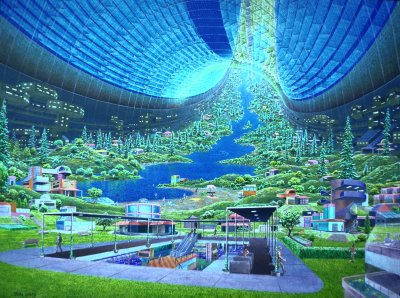 GELECEĞE BAKIŞ1. MİSYON, VİZYON, İLKELER ve DEĞERLER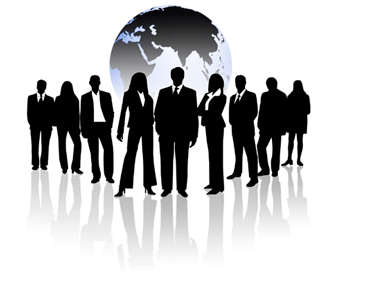 1.1. MisyonTopluma yararlı, günümüz dünyasının gelişmelerine ayak uyduran geçmiş ile gelecek arasında bağlantıyı koparmadan, içinde yaşadığı toplumu ileriye götüren bireyler yetiştirmek.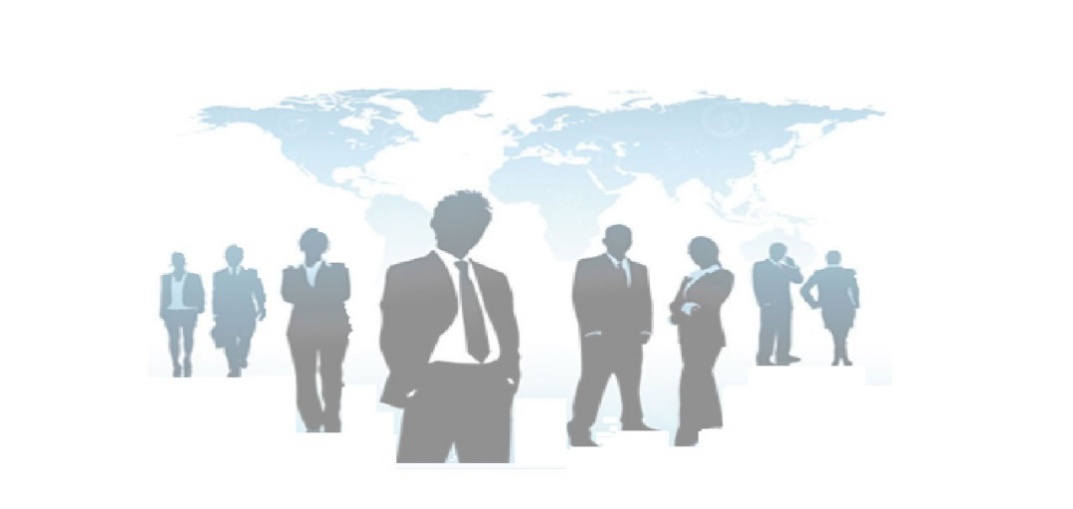 1.2. VizyonDeğerlerinden gücünü alan, başarıda sınır tanımayan, sorgulanmayanları sorgulayan bölgesinde dönüşüme öncülük eden bir kurum olmak.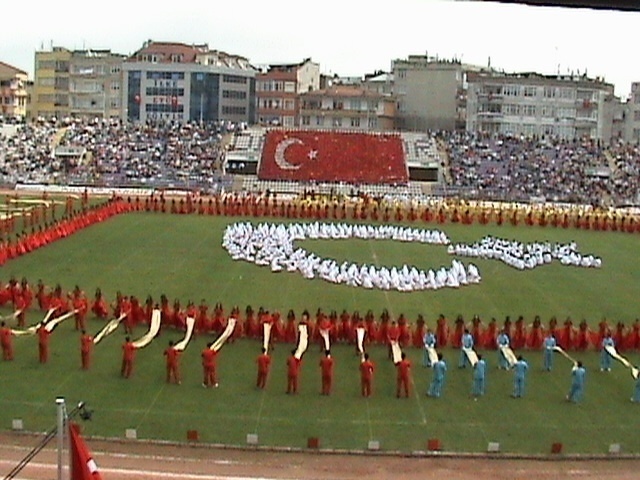 1.3. İlkelerimizAtatürk ilkelerini değişen koşullarda kendine kılavuz edinmiş, yurttaşlık bilincine sahip bireyler yetiştirmek.Çalışanlarının ve öğrencilerinin mutlu olduğu bir eğitim –öğretim ortamı yaratmak.Sevgi, saygı ve hoşgörülüye dayalı kaliteli, öğrenci merkezli eğitim – öğretim yapmak.Veli desteğine önem vermek.Sosyal etkinlikleri yeterince önemsemek.Okulun fiziki yapısını iyileştirmek.Sürekli gelişimi benimsemek.Ekip ruhuyla çalışmak.Okulumuzda bulunan teknolojiyi yeterince kullanmak.Çevresi ile uyumlu, paylaşımcı, katılımcı, dayanışma bilincine sahip ve demokrasiyi özümsemiş bireyler yetiştirmek.1.4. Kurumsal DeğerlerimizŞeffaflık: Faaliyetler, paydaşların erişimine açık olarak gerçekleştirilir. Her düzeyde yetkilinin eylem ve kararlarından dolayı hesap verme yükümlülüğü vardır.Adalet: Okul yönetimi kurum çalışanları arasında ayrım yapmaz,  emeğe saygı gösterir.İşbirliği, dayanışma ve paylaşma: Okul çalışanları işbirliği, dayanışma ve paylaşma anlayışı içerisinde hareket eder.Yeniklikçilik ve yaratıcılık: Çalışanlar yenilikçi ve yaratıcı düşünce ve görüşlerini serbestçe dile getirir, risk alır.Katılımcılık: Çalışanlar bireysel özellik ve idealizmlerini koruyarak her kademede yönetim süreçlerine katılır.Mükemmeli aramak: Çalışanlar okulun tüm faaliyetlerini sürekli olarak iyileştirmek ve geliştirmek anlayışıyla hareket eder.Çevrecilik: Okul çalışanları çevreye duyarlıdır, doğal yaşamı korur ve geliştirir.Geleceğe inanmak: Okul çalışanları geleceğe ümitle bakar.Toplum yararı: Okul faaliyetlerinde toplum yararı gözetilir.STRATEJİK PLAN GENEL TABLOSU1. TEMA: EĞİTİM VE ÖĞRETİME ERİŞİMStratejik Amaç 1.Bütün bireylerin eğitim ve öğretime adil şartlar altında erişmesini sağlamak.Stratejik Hedef 1.1.Plan dönemi sonuna kadar dezavantajlı gruplar başta olmak üzere, eğitim ve öğretimin her tür ve kademesinde katılım ve tamamlama oranlarını artırmak.2. TEMA: EĞİTİM VE ÖĞRETİMDE KALİTEStratejik Amaç 2.Öğrencilerin akademik başarısını artırmak.Stratejik Hedef 2.1.TEOG puan ortalamasını plan dönemi sonuna kadar 32 puan artırmak.Stratejik Hedef 2.2.Ders başarı oranlarını plan dönemi sonuna kadar  % 6 artırmak.3. TEMA: KURUMSAL KAPASİTEStratejik Amaç 3.Okulumuzun fiziki yapısını öğretmen, öğrenci ve velilerimizin ihtiyaçlarını karşılayıcı ve ilgi çekici bir hale getirmek.Stratejik Hedef 3.1.Okul bahçesini daha kullanışlı hale getirmek.Stratejik Hedef 3.2.Derslikleri fiziki donanım ihtiyaçlarını tamamlamak.Stratejik Hedef 3.3.Çeşitli kurum ve kuruluşlarla işbirliğine gidilerek kütüphanedeki kitap sayısını plan sonuna kadar % 50 arttırmak.Stratejik Hedef 3.4.Okulumuza yeni bir yemekhane yapmak.Stratejik Hedef 3.5.Okulumuz kütüphanesini Z-Kütüphane haline getirmek.I.TEMA - EĞİTİM VE ÖĞRETİME ERİŞİMStratejik Amaç 1.Bütün bireylerin eğitim ve öğretime adil şartlar altında erişmesini sağlamak.Stratejik Hedef 1.1.Plan dönemi sonuna kadar dezavantajlı gruplar başta olmak üzere, eğitim ve öğretimin her tür ve kademesinde katılım ve tamamlama oranlarını artırmak.Hedefin Mevcut DurumuBireylerin eğitim ve öğretime katılması ve tamamlaması sosyal ve ekonomik kalkınmanın sürdürülebilmesinde önemli bir etken olarak görülmektedir. Bu nedenle eğitim ve öğretime katılımın artırılması ve eğitim hizmetinin Bütün bireylere adil şartlarda sunulması hedeflenmektedir.Okullaşma oranlarının ve okul terklerinin azalması, özellikle kız öğrenciler ve engelliler olmak üzere özel politika gerektiren grupların eğitime erişim olanaklarının artması hedeflenmektedir.Tablo 14 –Stratejik Amaç 1 - Hedef 1 Performans GöstergeleriStratejilerTablo 15 –Stratejik Amaç 1 - Hedef 1 Tedbirler		II. TEMA–EĞİTİM ÖĞRETİMDE KALİTEStratejik Amaç 2:Öğrencilerin akademik başarısını artırmak.Stratejik Hedef 2.1.TEOG yep puan ortalamasını plan dönemi sonuna kadar % 20 artırmak.Hedefin Mevcut DurumuOkulumuzun TEOG sınavlarındaki başarı düzeyi Türkçe, T.C.İnkılap TarihiFen ve Teknoloji, Din Kültürü ve Ahlak Bilgisi derslerinde ilçe ortalamasının üzerinde olmasına rağmen Matemaik, ve İngilizce derslerinde ilçe ortalamasının altındadır. Okulumuzun ortalamasının artması gerekmektedir.Tablo 16 – Stratejik Amaç 2 - Hedef 1 Performans GöstergeleriStratejilerTablo 17 – Stratejik Amaç 2 - Hedef 1 TedbirlerStratejik Hedef 2.2.Ders başarı oranlarını plan dönemi sonuna kadar  % 10 artırmak.Hedefin Mevcut DurumuKapılı Ortaokulu öğrencilerinin ders başarı oranları iyi olmasına rağmen başarı oranlarının daha üst seviyelere çıkartılması amaçlanmaktadır.StratejilerTablo 18– Stratejik Amaç 2 - Hedef 2 Performans GöstergeleriStratejilerTablo 19 – Stratejik Amaç 2 - Hedef 2 TedbirlerIII. TEMA - KURUMSAL KAPASİTEStratejik Amaç 3:Okulumuzun fiziki yapısını öğretmen, öğrenci ve velilerimizin ihtiyaçlarını karşılayıcı ve ilgi çekici bir hale getirmek.Stratejik Hedef 3.1.Okul bahçesini daha kullanışlı hale getirmek.Hedefin Mevcut DurumuOkul bahçemizin kullanışlılık durumu iyiye yakındır. Bahçemizin eksik yönlerini tamamlayarak eksiksiz hale getirmeyi amaçlıyoruz.Tablo 20 – Stratejik Amaç 3- Hedef 1 Performans GöstergeleriStratejilerTablo 21 – Stratejik Amaç 3- Hedef 1 TedbirlerStratejik Hedef 3.2.Derslikleri fiziki donanım ihtiyaçlarını tamamlamak.Hedefin Mevcut DurumuOkulumuzdaki derslikler fiziki donanım olarak yetersiz durumdadır. Bütün dersliklerimize bilgisayar ve projeksiyon kazandırmayı amaçlıyoruz.Tablo 22 – Stratejik Amaç 3- Hedef 2 Performans GöstergeleriStratejiler Tablo 23 –Stratejik Amaç 3- Hedef 2 TedbirlerStratejik Hedef 3.3.Çeşitli kurum ve kuruluşlarla işbirliğine gidilerek kütüphanedeki kitap sayısını plan sonuna kadar % 50 arttırmak.Hedefin Mevcut DurumuOkul Kütüphanemizde yeterli sayıda kitap bulunmamaktadır.Tablo 24– Stratejik Amaç 3- Hedef 3 Performans GöstergeleriStratejilerTablo 25 – Stratejik Amaç 3- Hedef 3 TedbirlerStratejik Hedef 3.4.Okulumuza yeni bir kütüphane yapmak.(Z- Kütüphane)Hedefin Mevcut DurumuOkulumuzda mevcut kütüphane yoktur, Sınıf kitaplığı vardır. Yeni ve tam donanımlı bir kütüphaneye ihtiyaç vardır.Tablo 26 – Stratejik Amaç 3- Hedef 4 Performans GöstergeleriStratejilerTablo 27 – Stratejik Amaç 3- Hedef 4 TedbirlerStratejik Hedef 3.5.Okulumuz kütüphanesini Z-Kütüphane haline getirmek.Hedefin Mevcut DurumuOkulumuz Kütüphanesinin kitap sayısı ve mevcut durumu yeterli değildi. 2014-2015 eğitim öğretim yılında başladığımız ve devam etmekte olduğumuz Z-Kütüphane projesini bitirmeyi amaçlıyoruz.Tablo 28 – Stratejik Amaç 3- Hedef 5 TedbirlerStratejilerTablo 29 – Stratejik Amaç 3- Hedef 5 TedbirlerIV. BÖLÜM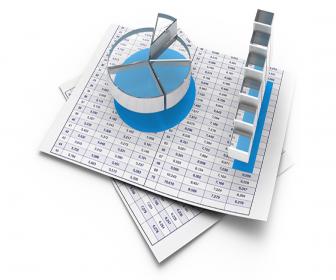 MALİYETLENDİRME1. STRATEJİK PLAN (TEDBİR) MALİYET TABLOSUTablo 30 – Stratejik Plan(Tedbir) Maliyet TablosuV.BÖLÜM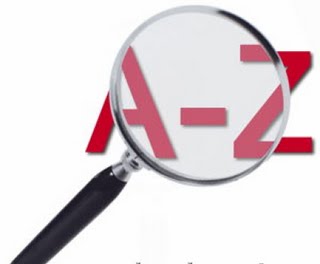 İZLEME VE DEĞERLENDİRME1. ÇAYBAŞI KAPILI ORTAOKULU MÜDÜRLÜĞÜ 2015-2019 STRATEJİK PLANI İZLEME VE DEĞERLENDİRME MODELİKamu idarelerinin stratejik planlar vasıtasıyla, kalkınma planları, programlar, ilgili mevzuat ve benimsedikleri temel ilkeler çerçevesinde geleceğe ilişkin misyon ve vizyonlarını oluşturması,  stratejik amaçlar ve ölçülebilir hedefler saptaması, performanslarını önceden belirlenmiş olan göstergeler doğrultusunda ölçmesi ve bu sürecin izleme ve değerlendirmesini yapmaları gerekmektedir. Bu kapsamda 2015-2019 döneminde, kalkınma planları ve programlarda yer alan politika ve hedefler doğrultusunda kaynaklarının etkili, ekonomik ve verimli bir şekilde elde edilmesi ve kullanılmasını, hesap verebilirliği ve saydamlığı sağlamak üzere İlçe Milli Eğitim Stratejik Planı doğrultusunda Kapılı Ortaokulu Müdürlüğümüz 2015-2019 Stratejik Planı hazırlamıştır. Hazırlanan planın gerçekleşme durumlarının tespiti ve gerekli önlemlerin zamanında ve etkin biçimde alınabilmesi için Kapılı İlkokulu Müdürlüğü 2015-2019 Stratejik Planı İzleme ve Değerlendirme Modeli geliştirilmiştir.İzleme, stratejik plan uygulamasının sistematik olarak takip edilmesi ve raporlanmasıdır. Değerlendirme ise, uygulama sonuçlarının amaç ve hedeflere kıyasla ölçülmesi ve söz konusu amaç ve hedeflerin tutarlılık ve uygunluğunun analizidir.Kapılı Ortaokulu Müdürlüğü Stratejik Plan İzleme ve Değerlendirme Kurulu izleme ve değerlendirmeden sorumlu olacaktır. İzleme ve Değerlendirme Kurulu; Okul Müdürü başkanlığında bir Müdür Yardımcısı, öğretmenleri temsilen bir öğretmen ve okul öğrenci meclisi başkanından oluşturulacaktır. Kapılı Ortaokulu Müdürlüğü 2015-2019 Stratejik Planı İzleme ve Değerlendirme Modelinin çerçevesini;Kapılı Ortaokulu Müdürlüğü 2015-2019 Stratejik Planı ve performans programlarında yer alan performans göstergelerinin gerçekleşme durumlarının tespit edilmesi,Performans göstergelerinin gerçekleşme durumlarının hedeflerle kıyaslanması,Sonuçların raporlanması ve paydaşlarla paylaşımı,Güncelleme dâhil gerekli tedbirlerin alınmasısüreçleri oluşturmaktadır.Kapılı Ortaokulu Müdürlüğü 2015-2019 Stratejik Planı’nda yer alan performans göstergelerinin gerçekleşme durumlarının tespiti yılda iki kez yapılacaktır. Yılın ilk altı aylık dönemini kapsayan birinci izleme kapsamında, Strateji Geliştirme Birimi tarafından harcama birimlerinden sorumlu oldukları göstergeler ile ilgili gerçekleşme durumlarına ilişkin veriler toplanarak konsolide edilecektir. Göstergelerin gerçekleşme durumları hakkında hazırlanan rapor üst yöneticiye sunulacak ve böylelikle göstergelerdeki yıllık hedeflere ulaşılmasını sağlamak üzere gerekli görülebilecek tedbirlerin alınması sağlanacaktır.Yılın tamamını kapsayan ikinci izleme dâhilinde Strateji Geliştirme Birimi tarafından harcama birimlerinden sorumlu oldukları göstergeler ile ilgili yılsonu gerçekleşme durumlarına ait veriler toplanarak konsolide edilecektir. Yılsonu gerçekleşme durumları, varsa gösterge hedeflerinden sapmalar ve bunların nedenleri üst yönetici başkanlığında harcama birim yöneticilerince değerlendirilerek gerekli tedbirlerin alınması sağlanacaktır. Ayrıca stratejik planın yıllık izleme ve değerlendirme raporu hazırlanacaktır.Tablo 31 –İzleme ve Değerlendirme SüreciVI. BÖLÜM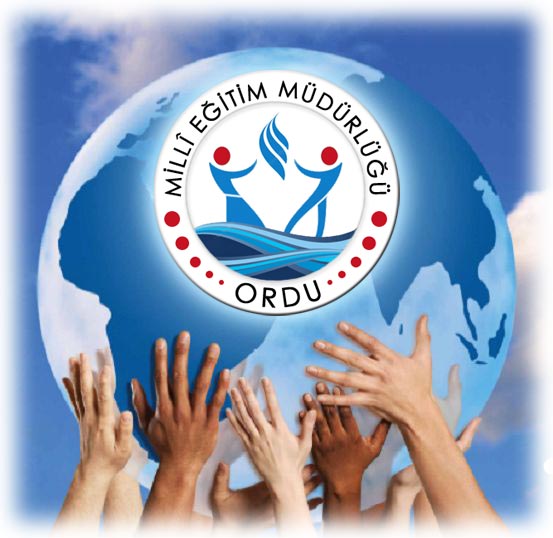 SONUÇ VE EKLERSONUÇÖzetle, Kapılı Ortaokulu Müdürlüğü’nün bu Stratejik Planı, vizyonuna dönük misyonunu gerçekleştirmek için, kurumun tüm maddi ve manevi kaynaklarının (kurumsal tarih, kimlik, insan, sermaye, vb.) stratejik dönem boyunca bağlı birimlerince nasıl kullanılacağını göstermeyi amaçlamaktadır.Birim yöneticilerinin, alt birim yöneticilerinin, paydaşlarımızın görüşleri ve katılımının sağlandığı bir dizi çalışmada, kendi özgür açıklamaları ve görüşleri doğrultusunda ortaya çıkan ve Kapılı Ortaokulu Müdürlüğü’nün temel belgesi niteliğinde olan bu plan, aynı zamanda bir yol haritasıdır. Bu belge ile plan dönemi içinde kurumun faaliyetleri belirlenmiş olup, olağanüstü bir durum söz konusu olmadıkça, herkesin üzerinde uzlaştığı bu konular tekrar tartışılmayacak, sadece gerçekleştirilmeleri yönünde anlayış ve işbirliği içinde tüm düşünceler ve kaynaklar seferber edilecektir. Bu çalışma, kurum yönetimi ve çalışanlarının ihtiyacı olan güveni kazandıracak, varmak istediği yeri ve ona ulaşmak için izleyeceği yolu bilmenin özgüvenini, kararlılığını, gücünü sağlayacaktır. Ayrıca Kapılı Ortaokulu Müdürlüğü’nün yönetiminin elinde vazgeçilmez belge niteliğiyle, karar süreçlerini geliştirip zenginleştirecektir.Bir diğer açıdan plan, bir kurumsal uzlaşma (mutabakat) belgesi, sözleşmesidir. Bu niteliği hiç kuşkusuz, kurumun en tepedeki yöneticisinden, tabandaki çalışanına kadar, herkesin planla buluşma, benimseme düzeyine doğrudan doğruya bağlı olacaktır.Kapılı Ortaokulu Müdürlüğü’nün bu Stratejik Plan çalışmasında gerçekçilik esas alınmıştır. Bu belge, kuruma yeni bir atılım gücü, daha başarılı olma ve dayanışma duygusu verecektir. Bu durumun, 2000 üzerinde insanın yaşadığı Kapılı Mahallesine olumlu yansımaları beklenmelidir.Stratejik Planlama Üst KuruluAB:Avrupa BirliğiADNKS:Adrese Dayalı Nüfus Kayıt SistemiDM:Dolaylı MaliyetDPT   :Devlet Planlama Teşkilatı MüsteşarlığıEĞT:EğitimF:FaaliyetGZFT :Güçlü, Zayıf, Fırsatlar ve TehditlerHEM:Halk Eğitimi Merkeziİ.O:İlköğretim OkuluLYS:Lisans Yerleştirme SınavıMEB   :Millî Eğitim BakanlığıMEBBİS:Millî Eğitim Bakanlığı Yönetim Bilgi SistemiMEİS:Millî Eğitim Bakanlığı İstatistik Bilgi YazılımıMEM:Milli Eğitim MüdürlüğüMERK:MerkezOKS:Ortaöğretim Kurumları SınavıÖSS:Öğrenci Seçme SınavıP:ProjeP.HEDEFİ:    Performans HedefiRAM:Rehberlik Araştırma MerkeziREH:RehberlikSAM:Stratejik AmaçSBS:Seviye Belirleme Sınavı(İlköğretim öğrencilerinin seviyelerini belirlemeye yönelik yapılan sınav)SH:Stratejik HedefSH:Stratejik HedefSP:Stratejik PlanSPE     :Stratejik Planlama EkibiSTK    :Sivil Toplum KuruluşlarıTEOG:Temel Eğitimden Ortaöğretime Geçiş SınavıTÜBİTAK:Türkiye Bilimsel ve Teknik Araştırma KurumuTÜİK  :Türkiye İstatistik KurumuUYG. OK:Uygulama OkuluYGS:Yükseköğretime Giriş SınavıYİBO:Yatılı İlköğretim Bölge OkuluZİH. ENG:Zihinsel EngellilerSıraAdı SoyadıGöreviGörev Yeri1Şenol AKTAŞOkul Müdür V.Kapılı Ortaokulu2Ertan TEZGELMatematik ÖğretmeniKapılı Ortaokulu3Şefika Gül KASAPOĞLUTürkçe ÖğretmeniKapılı Ortaokulu4Olkan PURSAHİngilizce ÖğretmeniKapılı OrtaokuluSıraAdı SoyadıUnvanı/GöreviBölümüBölümü1Ayşe KARACATürkçe ÖğretmeniTürkçe Öğretmeni(Stratejik Planlama Koordinasyon         Ekip Başk)      2Yeter COŞKANFen ve TeknolojiStratejik Planlama Ekip ÜyesiStratejik Planlama Ekip Üyesi3Rasul SULUKSosyal BilgilerStratejik Planlama Ekip ÜyesiStratejik Planlama Ekip Üyesi4Ecehan AYGÜNMüzikStratejik Planlama Ekip ÜyesiStratejik Planlama Ekip Üyesi5Ayfer Adıyaman VAROLGörsel SanatlarStratejik Planlama Ekip ÜyesiStratejik Planlama Ekip Üyesi15018 sayılı Kamu Malî Yönetimi ve Kontrol Kanunu      (24/12/2003 tarihli ve 25326 sayılı Resmî Gazete’ de yayımlanmıştır.)2Kamu İdarelerinde Stratejik Planlamaya İlişkin Usul ve Esaslar Hakkında Yönetmelik (26/05/2006 tarihli ve 26179 sayılı Resmî Gazete’ de yayımlanmıştır.)3Stratejik Planlama konulu Genelge.16/09/2013 tarihli ve 2498734 sayılı yazı  (Genelge No:2013/26)4Kamu İdareleri İçin Stratejik Planlama KılavuzMüdürMüdürMüdürMüdürÖğretmenler KuruluÖğretmenler KuruluÖğretmenler KuruluMüdürMüdürMüdürMüdürOkul Aile BirliğiOkul Aile BirliğiOkul Aile BirliğiÖğretmenler KuruluÖğretmenler KuruluÖğretmenler KuruluMüdürMüdürMüdürMüdürOkul Aile BirliğiOkul Aile BirliğiOkul Aile BirliğiKomisyonlarKomisyonlarKomisyonlarMüdür YardımcısıMüdür YardımcısıMüdür YardımcısıMüdür YardımcısıKurullarKurullarKurullarKomisyonlarKomisyonlarKomisyonlarMüdür YardımcısıMüdür YardımcısıMüdür YardımcısıMüdür YardımcısıKurullarKurullarKurullarBüro Hizmetleri Büro Hizmetleri Büro Hizmetleri ÖğretmenlerÖğretmenlerÖğretmenlerÖğretmenlerYardımcı HizmetlerYardımcı HizmetlerYardımcı HizmetlerBüro Hizmetleri Büro Hizmetleri Büro Hizmetleri ÖğretmenlerÖğretmenlerÖğretmenlerÖğretmenlerYardımcı HizmetlerYardımcı HizmetlerYardımcı HizmetlerSosyal KulüplerSosyal KulüplerZümre ÖğretmenleriZümre ÖğretmenleriZümre ÖğretmenleriSınıf ÖğretmenleriSınıf ÖğretmenleriSınıf ÖğretmenleriRehberlik ServisiRehberlik ServisiSosyal KulüplerSosyal KulüplerZümre ÖğretmenleriZümre ÖğretmenleriZümre ÖğretmenleriSınıf ÖğretmenleriSınıf ÖğretmenleriSınıf ÖğretmenleriRehberlik ServisiRehberlik ServisiKurum ŞekliDevletÖzelGenel ToplamOrtaokul101Hizmet SınıfıGöreviToplamEğitim Öğretim SınıfıMüdür0Eğitim Öğretim SınıfıMüdür Başyardımcısı0Eğitim Öğretim SınıfıMüdür Yardımcısı0Eğitim Öğretim SınıfıÖğretmen9Ücretli Öğretmen2Toplam Eğitim Öğretim SınıfıToplam Eğitim Öğretim Sınıfı11Yardımcı Hizmetler SınıfıAşçı(YHS)0Yardımcı Hizmetler SınıfıBekçi(YHS)0Yardımcı Hizmetler SınıfıHizmetli (TYP, Hizmet Alımı)1Yardımcı Hizmetler SınıfıKaloriferci0Yardımcı Hizmetler SınıfıTeknisyen Yardımcısı0Toplam Yardımcı Hizmetler SınıfıToplam Yardımcı Hizmetler Sınıfı1Diğer StatülerGeçici Personel(657 S.K. 4/C)0Diğer StatülerSürekli İşçi0Toplam Diğer StatülerToplam Diğer Statüler0Toplam PersonelToplam Personel12OrtaokulOrtaokulOrtaokulOrtaokulOrtaokulOrtaokulOrtaokulYıllarOkul  SayısıÖğrenci SayısıDerslik SayısıDerslik Başına Düşen Öğrenci SayısıÖğretmen SayısıÖğretmen Başına Öğrenci Sayısı2012 - 20131155819,37819,372013 - 20141151818,87818,872014 – 20151128816816İLÇE 2012 - 20132012 - 20132012 - 20132013-20142013-20142013-20142014 - 20152014 - 20152014 - 20152014 - 2015İLÇE OrtaokulOrtaöğretimToplamOrtaokulOrtaöğretimToplamToplamOrtaokulOrtaöğretimToplamKapılı  Ortaokulu155015515101511511280128YıllarÖğrenci sayısıBaşarı Puanı200923316201053292201125305201234345201321361201439289201537296YILLAR1234TOPLAMYILLAROKUL-AİLE BİRLİĞİ GELİR DURUMUOKUL-AİLE BİRLĞİ GİDER DURUMUOKULÖNCESİ GELİR DURUMUOKULÖNCESİ GİDER DURUMUTOPLAM201020116.495 TL.6329,97 TL.--20122.013,44 TL.5778,78 TL.--20132.640 TL.1729 TL.--20143015 TL.2560 TL.--SıraÜst Politika Belgesi110. Kalkınma Planı22023 Türkiye vizyonu belgesi32008-2010 Orta Vadeli Program4AB Müktesebatına Uyum Programı (Eğitim ve Kültür)5TUBİTAK Vizyon:2023-Eğitim ve İnsan Kaynakları Raporu6MEB Sürekli Kurum Geliştirme Projesi, TÜSSİDE Sonuç Raporu7Bilgi Toplumu Stratejisi8Millî Eğitim Strateji Belgesi95018 sayılı Kamu Mali Yönetimi ve Kontrol Kanunu10Kamu İdarelerinde Stratejik Planlamaya İlişkin Usul ve Esaslar Hakkında Yönetmelik11Kamu Kurum ve Kuruluşları İçin Stratejik Planlama Kılavuzu, (DPT).12MEB Stratejik Plan Hazırlık Programı13MEB Stratejik Plan Durum Analizi Raporu14MEB Bütçe Raporu/Bütçe Projeksiyonları15Millî eğitim ile ilgili mevzuat1618. MEB Şurası17Orta Vadeli Program – Orta Vadeli Mali Plan18Hayat Boyu Öğrenme Strateji Belgesi19Diğer (plan, program, proje, protokol …)Güçlü YönlerGüçlü YönlerGüçlü YönlerEğitim ve Öğretime ErişimEğitim ve Öğretimde KaliteKurumsal KapasiteOkulumuzda tekli öğretim yapılması,Okulumuzda derslik başına düşen öğrenci sayısının üst politika belgelerindeki orandan düşük olması,Okulumuzda derslik ihtiyaçlarının olmaması,On iki yıllık zorunlu ve kademeli eğitim,Hayat boyu öğrenme kapsamındaki kursların çeşitli ve yaygın olması,Okulun fiziksel şartlarının iyi olması,Derslik Sisteminin olmasıADSL bağlantısının olmasıGenç ve istekli öğretim kadrosunun olmasıOkulumuzda eğitim projelerine ilginin fazla olması Merkezi sınavlarda başarı ortalamalarının iyi olması,Bilgi ve iletişim teknolojilerinin eğitim ve öğretim süreçlerinde kullanılması,Okul öğretmen kadrosunun tam olması ve öğretmenlerin yeterli donanıma sahip olması,Yönetici-öğretmen ilişkisinin uyumlu olması,Okulun sportif etkinliklerde ve okullar arası sosyal etkinliklerde başarılı olması,Öğretmenler arası iletişimin olumlu olması.Okulumuzun genel anlamda güvenlik problemlerinin olmaması,Yeterli teknolojik alt yapının varlığı,Teknolojiyi kullanabilen personelin varlığı,Öğretmen İhtiyacının çoğunun kadrolu öğretmenler tarafından karşılanması,Kurumumuzun ulaşılabilir olması, Yeniliğe ve gelişmeye açık, genç öğretmen kadrosu,Okulumuzun Teknik donanım anlamında yeterli olması,Etkin çalışan okul-aile birliğine sahip olunması,Okulumuzda BTS’nin olmasıZayıf YönlerZayıf YönlerZayıf YönlerEğitim ve Öğretime ErişimEğitim ve Öğretimde KaliteKurumsal KapasiteOkulun gelirinin az olmasıHayat boyu öğrenme kapsamındaki faaliyetlerinin tanıtımının yetersiz olması,Zorunlu eğitimden ayrılmaların önlenmesine ilişkin etkili bir izleme ve önleme mekanizmasının olmaması,Okul öncesi eğitim imkânlarının yaygın ve yeterli olmaması,Özel eğitime ihtiyacı olan bireylerin tespitine yönelik etkili bir tarama ve tanılama sisteminin olmaması.BTS deki bilgisayarların yetersiz olmasıOkulumuzdaki başarı ortalamalarının düşük olması,Okulumuzda projelerin yetersiz olması,Sosyal, kültürel, sportif ve bilimsel faaliyetlerin yetersizliği,Etkili bir yabancı dil eğitiminin olmaması,Kişisel, eğitsel ve mesleki rehberlik hizmetlerinin yetersiz olması.Okulda bugüne kadar rehber öğretmenin eksik oluşu nedeniyle öğrenci ve velilere yeterli rehberlik yapılamayışıTeknolojik araçların etkili kullanılmamasıÖğrencilerin genelinin gelecek kaygısı taşımaması.Taşımalı eğitimden ilkokulda % 60; ortaokulda % 70 öğrencinin yararlanması,Taşımalı eğitimle okula ulaşan öğrencilere ders dışı telafi eğitimlerinin yapılamaması,Taşımalı eğitimle okula ulaşan öğrencilere hafta içi yetiştirme kurslarının açılamaması,Okulumuzun mahalle (köy) yerleşim yerinde kurulu olması,Okulumuzda görev yapan öğretmenlerimizin ortalama görev sürelerinin düşük olması,Öğretmenlerimizin görev yaptığı yerde ikamet etmemesi,Okulumuz personelinin hizmet içi eğitime katılma oranlarının düşük olması,Okulumuzda öz değerlendirme kültürünün olmaması,Okulumuzda yeni yönetim yaklaşımları konusunda yeterli bilgi ve uygulamanın olmaması,Kurum hafızamızın personel değişikliğinden dolayı zayıflaması,Hizmet içi eğitimlerin etkinliğinin istenen düzeyde olmaması,Öğretmenlerin daha uzun süreli çalışmasını sağlayacak teşvik edici mekanizmaların geliştirilmemiş olması,Yöneticilerin görevde kalma süresinin kısa olması,Çalışanların motivasyon ve örgütsel bağlılık düzeylerinin düşük olması.Okulun konum itibariyle ilçeye uzak olmasıFırsatlarFırsatlarFırsatlarEğitim ve Öğretime ErişimEğitim ve Öğretimde KaliteKurumsal KapasiteHayat boyu öğrenmeyi destekleyen devlet politikaların varlığı,Eğitimin sürdürülebilir ekonomik kalkınmadaki işlevi konusunda toplumsal farkındalık,Eğitim ve öğretime yönelik talebin giderek artması,Ulaşım ağının gelişmesi.Başarılı öğrencilerin velilerimiz üzerindeki etkisiOkulumuz mezunlarının şu an ki örnek konumlarıİlimizde RAM tarafından yapılan IQ testlerinin yüksek çıkması,Araştırma projelerine ve eğitime verilen desteğin artması,Ekonomik büyümeye ve kalkınmaya paralel olarak eğitim, kültür ve bilime talebin artması,Kaliteli eğitim ve öğretime ilişkin talebin artmasıGelişen teknolojilerin eğitimde kullanılabilirliğinin artması,Sektörün mesleki ve teknik eğitim konusunda iş birliğine açık olması,Eğitim bilimleri alanında çok sayıda araştırma yapılması.Göç vermemiz,Okulumuzda görev yapan öğretmenlerimizin yaş ortalamasının düşük olması,Ekonomik büyüme hızı ve kişi başına düşen milli gelirin artması,Zorunlu eğitimin 12 yıla çıkması,FATİH projesinin İlimizde etkin bir şekilde uygulanması,Genç nüfus yapısı,Teknolojinin sağladığı yeni öğrenme ve bilgi paylaşımı imkânlarının çokluğu,Üst politika belgelerinde eğitimin öncelikli alan olarak yer alması,Öğretmen arzının yeterli olması,Sosyal medyanın geniş kitlelerce kullanılıyor olması,Ordu’nun Büyükşehir olması.TehditlerTehditlerTehditlerEğitim ve Öğretime ErişimEğitim ve Öğretimde KaliteKurumsal KapasiteVelilerin eğitimin önemi konusunda  yetersiz olması,Taşımalı eğitimde karayolu ağımızın çok uzun olması nedeniyle öğrencilerimizin okula ulaşım sürelerinin uzun olması,Kişiler arasındaki sosyo-ekonomik eşitsizliklerUlaşım zorluğu,Öğretmen, yönetici ve ailelerin özel eğitim konusunda yeterli bilgiye ve duyarlılığa sahip olmaması,Öğrenci ve ailelerin meslekler ve iş hayatıyla ilgili yeterli bilgiye sahip olmaması,Velilerin geçim konusunda gurbete gitmeleriBeslenme alışkanlığı,Bireylerde oluşan teknoloji bağımlılığı,	İnternet ortamında oluşan bilgi kirliliği, doğru ve güvenilir bilgiyi ayırt etme güçlüğü,Toplumda kitap okuma, spor yapma, sanatsal ve kültürel faaliyetlerde bulunma alışkanlığının yetersiz olması,Bölgeler arası gelişmişlik farkı, Üst yöneticiler ile öğretmenler arasındaki iletişim eksikliği,Okulların yarış içerisinde oluşu.Ailelerde çocuk sayısının çok olmasıCoğrafi Bölgemizin dağlık ve dağınık olması,Mevsimlik işçiliğin yaygın olması,Hizmetli ihtiyacının tam olarak karşılanmaması,Eğitim ve öğretimin finansmanında yerel yönetimlerin katkısının yetersiz olması,Gelişen ve değişen teknolojiye uygun donatım maliyetinin yüksek olması,Medyada eğitim ve öğretime ilişkin çoğunlukla olumsuz haberlerin ön plana çıkarılması, Öğrencilerin evlerinde çalışmaya uygun ortamlarının olmayışı.Öğrencilerimiz evlerinde uygun ders çalışma ortamına sahip olmamasıPerformans GöstergeleriPerformans GöstergeleriÖnceki YıllarÖnceki YıllarÖnceki YıllarHedefPerformans GöstergeleriPerformans Göstergeleri2012201320142019S. Amaç 1S. Hedef  12012201320142019Ortaokulda Net Okullaşma Oranı (%)Ortaokulda Net Okullaşma Oranı (%)100100100100Temel Eğitim Genel Müdürlüğüne Bağlı Ortaokullarda devamsızlık oranı (10 gün ve üzeri) (%)Temel Eğitim Genel Müdürlüğüne Bağlı Ortaokullarda devamsızlık oranı (10 gün ve üzeri) (%)2221SıraTedbirlerBaşlama TarihiBitişTarihiSorumluBirimDiğerSorumluBirimÖğrenci devamsızlıkları izleme araçları geliştirilecektir.EylülAğustosİlkokul MüdürlüğüStrateji GeliştirmeDevam ve erişim konusunda okul durum raporları hazırlanarak analiz edilecektir.EylülAğustosİlkokul MüdürlüğüStrateji Geliştirmeİlköğretimde devamsızlık ve sınıf tekrarını azaltmak amacıyla Projeler hazırlanarak uygulanacaktır.EylülAğustosİlkokul MüdürlüğüStrateji Geliştirmeİlköğretimde devamsızlık ve sınıf tekrarı konusunda okulların mevcut durum analizleri belirlenecektir.EylülAğustosİlkokul MüdürlüğüStrateji Geliştirmeİlköğretimde okullarında devamsızlık ve sınıf tekrarı sebepleri ile ilgili araştırma yapılacaktır. Araştırma sonuçları değerlendirilerek gerekli tedbirler alınacaktır.EylülAğustosİlkokul MüdürlüğüStrateji GeliştirmeOkula devam sorunu olan öğrencilere ve ailelere kişisel ve sosyal rehberlik çalışmaları yapılacaktır.EylülHaziranİlkokul MüdürlüğüStrateji GeliştirmeOkullarda öğrencilerin bireysel yeteneklerini geliştirmeye yönelik aktivite, etkinlik ve öğrenme alanları kazandırmak için yerel ve ulusal proje hibe kaynaklarından yararlanılacaktır.EylülHaziranİlkokul MüdürlüğüStrateji GeliştirmeDiğer Kurumlarla İş birliği içerisinde kurslar açılacaktır.EylülHaziranİlkokul MüdürlüğüHalk Eğitim MüdürlüğüPerformans GöstergesiPerformans GöstergesiÖnceki YıllarÖnceki YıllarÖnceki YıllarÖnceki YıllarHedefHedefPerformans GöstergesiPerformans Göstergesi201220132014201420192019Performans GöstergesiPerformans Göstergesi20122013I. DönemII. DönemI. DönemII. DönemS. Amaç 2Hedef 120122013I. DönemII. DönemI. DönemII. DönemKapılı TEOG Sınavı YEP OrtalamasıKapılı TEOG Sınavı YEP Ortalaması280280350350Çaybaşı, Türkçe Doğru OrtalamasıÇaybaşı, Türkçe Doğru Ortalaması11,1310,4313,74Kapılı, Türkçe Doğru OrtalamasıKapılı, Türkçe Doğru Ortalaması10,9212,571516Çaybaşı, Matematik Doğru OrtalamasıÇaybaşı, Matematik Doğru Ortalaması6,477,788,47Kapılı, Matematik Doğru OrtalamasıKapılı, Matematik Doğru Ortalaması6,507,651313Çaybaşı, Fen ve Teknoloji Doğru OrtalamasıÇaybaşı, Fen ve Teknoloji Doğru Ortalaması11,1810,3810,55Kapılı, Fen ve Teknoloji Doğru OrtalamasıKapılı, Fen ve Teknoloji Doğru Ortalaması10,5511,351313Çaybaşı, Türkiye Cumhuriyeti İnkılap Tarihi ve Atatürkçülük Doğru OrtalamasıÇaybaşı, Türkiye Cumhuriyeti İnkılap Tarihi ve Atatürkçülük Doğru Ortalaması10,3810,7911,61Kapılı, Türkiye Cumhuriyeti İnkılap Tarihi ve Atatürkçülük Doğru OrtalamasıKapılı, Türkiye Cumhuriyeti İnkılap Tarihi ve Atatürkçülük Doğru Ortalaması10,6812,761515Çaybaşı, İngilizce Doğru OrtalamasıÇaybaşı, İngilizce Doğru Ortalaması86,849,05Kapılı, İngilizce Doğru OrtalamasıKapılı, İngilizce Doğru Ortalaması7,837,671313Çaybaşı, Din Kültürü ve Ahlak Bilgisi Doğru OrtalamasıÇaybaşı, Din Kültürü ve Ahlak Bilgisi Doğru Ortalaması12,4815,2414,99Kapılı, Din Kültürü ve Ahlak Bilgisi Doğru OrtalamasıKapılı, Din Kültürü ve Ahlak Bilgisi Doğru Ortalaması15,3915,591818SıraTedbirlerBaşlama TarihiBitiş TarihiSorumlu BirimDiğer Sorumlu BirimÖğrenci akademik başarısını destekleyici kurs programları açılacaktır. (TEOG Kursları)EKİMHaziranEğitim ÖğretimStrateji GeliştirmeTest çözme teknikleri hakkında bilgilendirme çalışması.EylülHaziranEğitim ÖğretimStrateji GeliştirmeSınav kaygısı yaşayan öğrencilerin tespit edilerek bunlar üzerinde çalışmalar yapılması.EylülHaziranEğitim ÖğretimStrateji GeliştirmeDüzenli olarak seviye belirleme sınavlarının yapılmasıEylülHaziranEğitim ÖğretimStrateji GeliştirmePerformans GöstergeleriPerformans GöstergeleriÖnceki YıllarÖnceki YıllarÖnceki YıllarHedefS.Amaç: 2S. Hedef 22012201320142019Ders başarı oranlarıDers başarı oranları75859095Geçen yıla göre ders başarı artışıGeçen yıla göre ders başarı artışı-10510SIRATedbirlerBaşlama TarihiBitiş TarihiSorumlu BirimDiğer Sorumlu BirimVerimli ders çalışma teknikleri hakkında bilgilendirmeEylülHaziranİlkokul MüdürlüğüStrateji GeliştirmeÖrnek uygulamaların ön plana çıkarılmasıEylülHaziranİlkokul MüdürlüğüStrateji GeliştirmePerformans GöstergeleriPerformans GöstergeleriÖnceki YıllarÖnceki YıllarÖnceki YıllarHedefPerformans GöstergeleriPerformans Göstergeleri2012201320142019S. Amaç 3S. Hedef 12012201320142019Voleybol, Basketbol, Futbol ve Oyun AlanlarıVoleybol, Basketbol, Futbol ve Oyun Alanları2448OturaklarOturaklar0035Çöp KovalarıÇöp Kovaları0034SıraTedbirlerBaşlamaBitişBaşlamaBitişSorumlu BirimDiğer Sorumlu BirimVoleybol, Basketbol, Futbol ve Oyun Alanları çizgilerini yenilemekEylülHaziranİlkokul MüdürlüğüStrateji GeliştirmeÖğrencilerin yararlanabileceği yeni oyun köşeleri oluşturmak.EylülHaziranİlkokul MüdürlüğüStrateji GeliştirmeÖğrencilerin bahçede oturabilecekleri oturakları arttırmak.EylülHaziranİlkokul MüdürlüğüStrateji GeliştirmeBahçeye çöp kovası koymakEylülHaziranİlkokul MüdürlüğüStrateji GeliştirmePerformans GöstergeleriPerformans GöstergeleriÖnceki YıllarÖnceki YıllarÖnceki YıllarHedeflerS. Amaç 3S. Hedef 22012201320142019Dersliklerdeki Bilgisayar SayısıDersliklerdeki Bilgisayar Sayısı05815Dersliklerdeki Projeksiyon SayısıDersliklerdeki Projeksiyon Sayısı0225SıraTedbirlerBaşlamaBitişSorumlu BirimDiğer Sorumlu BirimOkulumuzun yapım ve donatımına yönelik hayırsever vatandaşları teşvik edecek organizasyonlar yapılacaktır.EylülAğustosİlkokul MüdürlüğüStrateji GeliştirmeBilgisayar Kampanyası düzenlenecektir.EylülAğustosİlkokul MüdürlüğüStrateji GeliştirmeProjeksiyon Kampanyası düzenlenecektir.EylülAğustosİlkokul MüdürlüğüStrateji GeliştirmePerformans GöstergeleriPerformans GöstergeleriÖnceki YıllarÖnceki YıllarÖnceki YıllarHedeflerS. Amaç 3S. Hedef 32012201320142019Kitap SayısıKitap Sayısı1502503001000İşbirliği kurulan kurum sayısıİşbirliği kurulan kurum sayısı00210SıraTedbirlerBaşlama TarihiBitiş TarihiSorumlu BirimDiğer Sorumlu BirimKurum ve kuruluşlarla irtibata geçilmesiEylülAğustosİlkokul MüdürlüğüStrateji GeliştirmeKurum ve kuruluşlardan kitap temin edilmesiEylülAğustosİlkokul MüdürlüğüStrateji GeliştirmePerformans GöstergeleriPerformans GöstergeleriÖnceki YıllarÖnceki YıllarÖnceki YıllarHedeflerS.Amaç 3S. Hedef 42012201320142019Okula ait  Z-Kütüphane SayısıOkula ait  Z-Kütüphane Sayısı0001SıraTedbirlerBaşlama TarihiBitiş TarihiSorumlu BirimDiğer Sorumlu BirimOkulumuz Z-Kütüphanesi için yer belirlenecektir.EylülAralıkİlkokul MüdürlüğüStrateji GeliştirmeOkulumuz  2. Katında uygun sınıflardan birisine yapılacaktır.EylülAralıkİlkokul MüdürlüğüStrateji GeliştirmeZ-Kütüphane  için gerekli maddi kaynaklar araştırılacaktır.EylülAralıkİlkokul MüdürlüğüStrateji GeliştirmePlan oluşturulacak ve Z-Kütüphane yapımına başlanacaktırOcakAğustosİlkokul MüdürlüğüStrateji GeliştirmePerformans GöstergeleriPerformans GöstergeleriÖnceki YıllarÖnceki YıllarÖnceki YıllarHedeflerS.Amaç 3S. Hedef 52012201320142019Kütüphanemizdeki kitaplık sayısıKütüphanemizdeki kitaplık sayısı1114Kütüphanemizdeki öğrenci masası sayısıKütüphanemizdeki öğrenci masası sayısı1114Kütüphanemizdeki öğrenci oturağı sayısıKütüphanemizdeki öğrenci oturağı sayısı44520Kütüphanemizdeki bilgisayar sayısıKütüphanemizdeki bilgisayar sayısı0003SıraTedbirlerBaşlama TarihiBitiş TarihiSorumlu BirimDiğer Sorumlu BirimKütüphanemizdeki kitaplık, öğrenci masası, öğrenci oturağı, bilgisayar sayısını arttırmak için kampanyalar yapılacaktır. EylülAğustosİlkokul MüdürlüğüStrateji GeliştirmeZ-Kütüphane için maddi kaynaklar araştırılacaktır. EylülAğustosİlkokul MüdürlüğüStrateji GeliştirmeZ-Kütüphane yapımı bitirilecektir.EylülAğustosİlkokul MüdürlüğüStrateji GeliştirmeTEMASTRATEJİK AMAÇLAR – HEDEFLER20152016201720182019TEMASTRATEJİK AMAÇLAR – HEDEFLERMALİYETİ MALİYETİMALİYETİMALİYETİMALİYETİTEMA-1STRATEJİK AMAÇ 1100,00100,00100,00100,00100,00TEMA-1S.H. 1.180,0080,0080,0080,0080,00TEMA-1Öngörülmeyen Giderler20,0020,0020,0020,0020,00TEMA-2STRATEJİK AMAÇ 270,0070,00100,00100,00100,00TEMA-2S.H. 2.150,0050,0070,0070,0070,00TEMA-2Öngörülmeyen Giderler20,0020,0030,0030,0030,00TEMA-3STRATEJİK AMAÇ 35.170,005.220,006.600,007.950,008.750,00TEMA-3S.H.3.1500,00500,00700,001.000,001.200,00TEMA-3Öngörülmeyen Giderler50,00100,00100,00100,00150,00TEMA-3S.H.3.21.000,001.000,001.000,001.500,001.500,00TEMA-3Öngörülmeyen Giderler150,00150,00150,00200,00200,00TEMA-3S.H.3.350,0050,0070,0070,0070,00TEMA-3Öngörülmeyen Giderler20,0020,0030,0030,0030,00TEMA-3S.H.3.41.000,001.000,001.500,002.000,002.000,00TEMA-3Öngörülmeyen Giderler200,00200,00300,00300,00300,00TEMA-3S.H.3.52.000,002.000,002.500,002.500,003.000,00TEMA-3Öngörülmeyen Giderler200,00200,00250,00250,00300,00AMAÇLARIN TOPLAM MALİYETİ (TL)AMAÇLARIN TOPLAM MALİYETİ (TL)5.340,005.390,006.800,008.150,008.950,005.340,005.390,006.800,008.150,008.950,00STRATEJİK PLAN TOPLAM MALİYETSTRATEJİK PLAN TOPLAM MALİYET34.630,0034.630,0034.630,0034.630,0034.630,00İzleme ve DeğerlendirmeDönemiGerçekleştirilme Zamanıİzleme ve Değerlendirme DönemiSüreç AçıklamasıZaman KapsamıBirinciDönemHer yılın 
Temmuz ayı içerisindeStrateji Geliştirme Birimi tarafından harcama birimlerinden sorumlu oldukları göstergeler ile ilgili gerçekleşme durumlarına ilişkin verilerin toplanması ve konsolide edilmesiGöstergelerin gerçekleşme durumları hakkında hazırlanan raporun üst yöneticiye sunulmasıOcak-TemmuzİkinciDönemİzleyen yılın Şubat ayı sonuna kadarStrateji Geliştirme Birimi tarafından harcama birimlerinden sorumlu oldukları göstergeler ile ilgili yılsonu gerçekleşme durumlarına ilişkin verilerin toplanması ve konsolide edilmesiÜst yönetici başkanlığında harcama birim yöneticilerince yılsonu gerçekleşmelerinin, gösterge hedeflerinden sapmaların ve sapma nedenlerin değerlendirilerek gerekli tedbirlerin alınmasıBütün yılSıraAdı SoyadıGöreviİmza1Şenol AKTAŞOkul Müdür V.2Ertan TEZGELMatematik Öğretmeni3Şefika Gül KASAPOĞLUTürkçe Öğretmeni4Olkan PURSAHİngilizce Öğretmeni